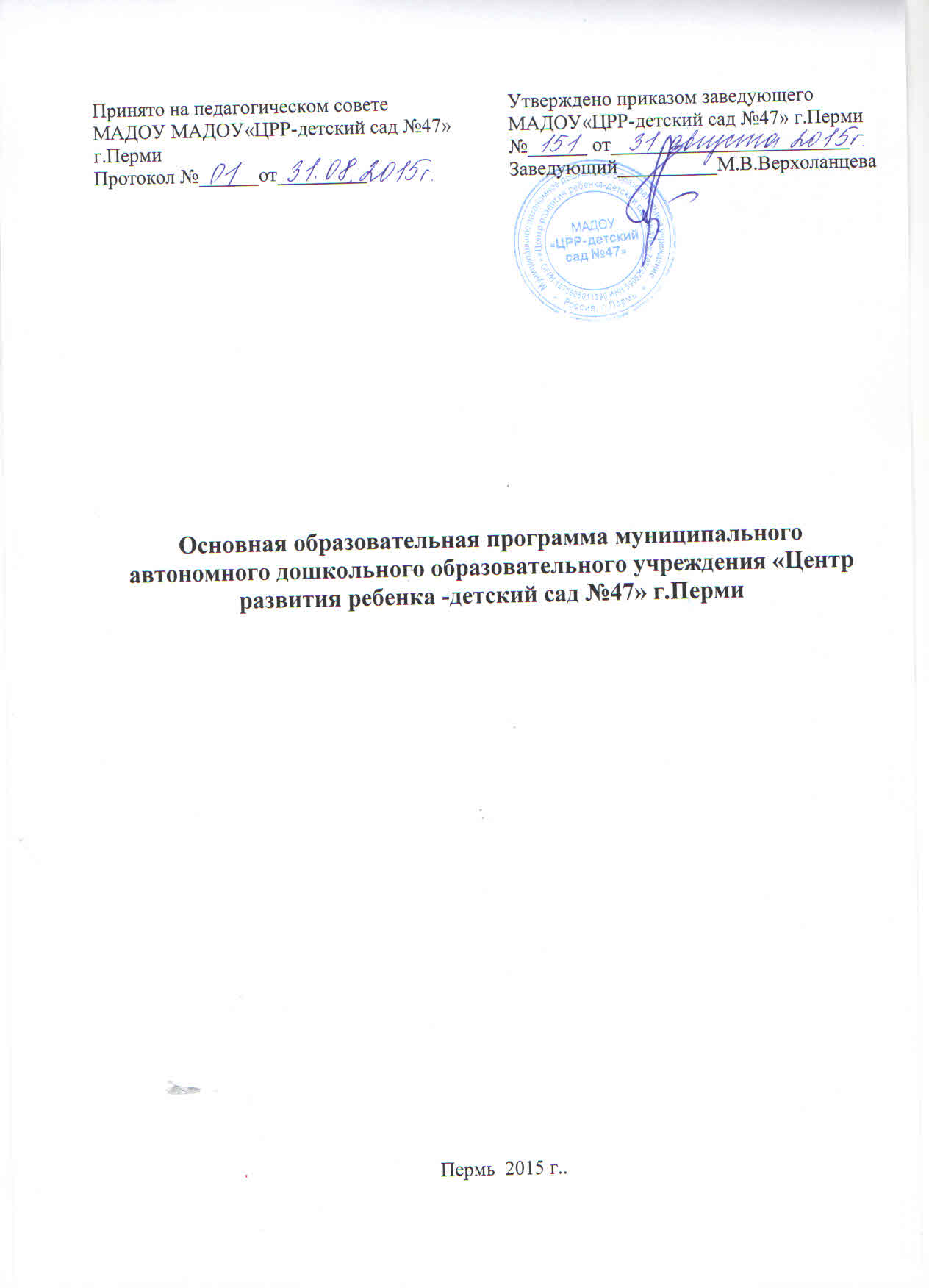 СодержаниеВведение	3Целевой раздел	Пояснительная записка	4Цели и задачи Программы	4Принципы и подходы к формированию Программы	7Значимые для разработки и реализации Программы характеристики	10Планируемые результаты освоения Программы (требования к целевым ориентирам образования)	15Содержательный раздел	20Содержание образовательной деятельности в соответствии с направлениями развития ребенка, представленными в пяти образовательных областях:Цели и задачи обучения	20Вариативные формы, способы, методы и средства реализации Программы с учетом возрастных и индивидуальных особенностей воспитанников, специфики их образовательных потребностей и интересов	22Содержание образовательной деятельности по профессиональной коррекции нарушения развития детей (коррекционная работа)	29Особенности образовательной деятельности разных видов и культурных практик	32Способы и направления поддержки детской инициативы	45Особенности взаимодействия педагогического коллектива с семьями воспитанников	48Организационный раздел	51Условия реализации ПрограммыПсихолого – педагогические условия	51Кадровые условия	52Материально – техническое обеспечение Программы, обеспеченность методическими материалами, средствами обучения и воспитания	59Финансовые условия	66Особенности организации развивающей предметно–пространственной среды…………………………………………………………………………………......66Организация режима пребывания детей в дошкольном образовательном учреждении (режим дня)	69Особенности традиционных событий, праздников и мероприятий (комплексно-тематический принцип планирования)	72Перспективы работы по совершенствованию и развитию содержания Программы и обеспечивающих ее реализацию ресурсов (нормативно-правовых, финансовых, научно-методических, кадровых, информационных, материально-технических)	74Дополнительный разделКраткая презентация Программы (для педагогов и родителей)ВведениеВ условиях модернизации и развития дошкольного образования произошли изменения, как в организации, так и содержании педагогической деятельности коллектива ДОУ. Появляется необходимость стандартизации образования как деятельности по установлению норм, правил и требований в области образованиявцелях обеспечения безопасности жизни и здоровья непосредственных участников образовательного процесса, повышения качества образования, экономии ресурсов и единства измерения результатов образовательного процесса.В этой связи коллективы дошкольных учреждений, вставшие на путь системных преобразований, включаются в разработку новых моделей развития и образования в ДОУ, образовательных программ в условиях реализации ФГОС ДО.В современных условиях развития детского сада требуется умение творческого конструирования образовательного процесса, обогащение материальной развивающей среды учреждения, реализации взаимосвязи специалистов, педагогов и семьи в решении единой задачи - развития личности ребенка. Появляется необходимость разработки образовательной программы ДОУ, которая отражает структуру воспитательно­ образовательного процесса данного учреждения и является обязательным документом того или иного дошкольного учреждения.Образовательная программа является нормативно - управленческим документом организации, служит основанием для лицензирования дошкольных учреждений и определяет специфику воспитательно - образовательного процесса (содержание, формы) ДОУ определенного вида в соответствии с ФГОС ДО.Образовательная программа охватывает все виды деятельности детей с учетом их приоритетности в каждом возрастном периоде и принципа интеграции образовательных областей (взаимодополнения), направлена на успешную реализацию и развитие непосредственнопедагогическойдеятельности,атакжедеятельности,осуществляемойв ходе режимных моментов.Разработка образовательной программы ДОУ преследует цель: обеспечение требований ФГОС дошкольного образования в части организации образовательного процесса, ориентированного на достижение ребенком целевых ориентиров ФГОС дошкольного образования.Образовательная программа рассматривается как модель организации образовательного процесса в ДОУ и включает три основных раздела: целевой, содержательный иорганизационный, в каждомиз которыхотражаются:обязательная часть, обеспечивающая достижение воспитанниками ДОУ готовности к обучению в школе, а именно необходимый и достаточный уровень развития ребенка для успешного усвоения им основной образовательной программы начального школьного образования, выраженныйтребованиямикцелевымориентирам;часть, формируемая участниками образовательных отношений, отражающая специфические особенности ДОУ (вид учреждения, приоритетные направления в деятельности, специфика национально-культурных, демографических, климатических и 	иных условий, в которых осуществляется образовательная деятельность).Пояснительная запискаЦели и задачи реализации ПрограммыЦель ООП ДО в соответствии с ФГОС ДО - создание условий развития ребенка, открывающих возможности для его позитивной социализации, его личностного развития, развития инициативы и творческих способностей на основе сотрудничества со взрослыми и сверстниками и соответствующим возрасту видам деятельности; создание развивающей образовательной средьr, которая представляет собой систему условий социализациии индивидуализации детей.Основная образовательная программа МАДОУ разработана в соответствии с нормативными документами:Федерального уровняФедеральный законот29.12.2012г.№273–ФЗ «Об образованиивРФ»;Постановление Главного государственного санитарного врача РФ от 15.05.2013г. №26 «Об утверждении СанПиН 2.4.1.3049-13 «Санитарно-эпидемиологические требования к устройству, содержанию и организации режима работы дошкольных образовательных организаций»;Приказ Министерства образования и науки от 17.10.2013г. №1155 «Об утверждении федерального государственного образовательного стандарта дошкольного образования»(зарегистрирован в Минюсте РФ 14.11.2013г.№30384);Приказ Министерства образования и науки от 14.06.2013г. №462 «Об утверждении Порядка проведения самообследования образовательной организацией» (зарегистрированвМинюстеРФ27.06.2013г. №28908);Постановление Правительства РФ от 05.08.2013г. №662 «Об осуществлении мониторинга системы образования»;Приказ Министерства образования и науки РФ от 30.08.2013г. №1014 «Об утверждении Порядка организации и осуществления образовательной деятельности по основным общеобразовательным программам – образовательным программам дошкольного образования»;Письмо Министерства образования и науки РФ от 10.01.2014г. №08-5 «О соблюдении организациями, осуществляющими образовательную деятельность, требований, установленных федеральным государственным образовательным стандартом дошкольного образования»;Письмо Департамента государственной политики в сфере общего образования Министерства образования и науки РФ от 10.01.2014г. №08-10«О Плане действий по обеспечению введения ФГОС дошкольного образования»;Письмо Департамента государственной политики в сфере общего образования Министерства образования и науки РФ от 28.02.2014г . №08-249 «Комментарии к ФГОС дошкольного образования»;Примерная основная образовательная программа дошкольного образования (одобрена учебно - методическим объединением, протокол от 20.05 .2015г.№2/15, и включена в реестр ООП Министерства образования и наукиРФ);Методические рекомендации по использованию примерной основной образовательной программы дошкольного образования при разработке образовательной программы дошкольного образования в образовательной организации(разработаны авторским коллективом ФГАУ «Федеральный институт развития образования», 2015г.).Регионального уровняПриказ Министерства образования и науки Пермского краяот 27.01.2014г.СЭД - 26-01-04-28 «Об утверждении Плана действий по обеспечению введения федерального государственного образовательного стандарта дошкольного образования в Пермском крае»;Приказ начальника департамента образования администрации г.Перми от24.09.2014г. СЭД-08-01-09-884 «Об утверждении плана-графика мероприятий по введению в действие федерального государственного образовательного стандарта дошкольного образования в городе Перми».Ведущие цели Программы определены в соответствии с требованиями ФГОС - создание благоприятных условий для полноценного проживания ребенком дошкольного детства, формирование основ базовой культуры личности, всестороннее развитие психических и физических качеств в соответствии с возрастными и индивидуальными особенностями, подготовка ребенка к жизни в современном обществе, формирование предпосылок к учебной деятельности, обеспечение безопасности жизнедеятельности дошкольника.Для достижения поставленных целей первостепенное значение имеет реализация следующих задач, направленных на реализацию ФГОС ДО:забота о здоровье, эмоциональном благополучии и своевременном всестороннем развитии каждого ребенка /охрана и укрепление физического и психического здоровья, эмоционального благополучия детей/;создание в группах атмосферы гуманного и доброжелательного отношения ко всем воспитанникам, что позволяет растить их общительными, добрыми, любознательными, инициативными, стремящимися к самостоятельности и творчеству /обеспечение равных возможностей дляполноценного развития каждого ребенка; формирование общей культуры личности детей, развития их социальных, нравственных, интеллектуальных, физических качеств, инициативности, самостоятельности и ответственности ребенка, формирование предпосылок учебной деятельности/;соблюдение преемственности в работе детского сада и начальной школы, исключающей умственные и физические перегрузки в содержании образования детей дошкольноговозраста, обеспечивающей отсутствие давления предметного обучения /обеспечение преемственности целей, задач и содержания образования, реализуемых в рамках образовательных программ различных уровней/;вариативность использования образовательного материала, позволяющая развивать творчество в соответствии с интересами и наклонностями каждого ребенка /создание благоприятных условий развитии детей в соответствии с их возрастными особенностямии склонностями/;творческая организация воспитательно - образовательного процесса; уважительное отношение к результатам детского творчества /создание благоприятных условий развития способностей и творческого потенциала каждого ребенка/;гуманно - личностное отношение к ребенку, всестороннее развитие личности ребенка, формирование духовных и общечеловеческих ценностей, его способностей на основе организации разнообразных видов детской творческой деятельности и их интеграции /объединение обучения и воспитания в целостный образовательный процесс на основе духовно - нравственных и социокультурныхценностей и принятых в обществе правил и норм поведения/;единство подходов к воспитанию детейв условиях дошкольного образовательного учреждения и семьи /обеспечение психолого -педагогической поддержкисемье и повышения компетентности родителей в вопросах развития и образования, охраны и укрепления здоровьядетей/.В части, формируемой участниками образовательных отношений, реализуются цели, связанные с наличием приоритетного направления деятельности в ДОУ (бренда) – раннее техническое развитие детей, реализацией муниципального компонента, а также спецификой иных условий:воспитание юного жителя города Перми, имеющего представления о событиях, достопримечательностяхродного города, владеющего знаниями и правилами поведения в общественных местах иправиламиуличногодвижения,ценностями и нормами ЗОЖ (в рамках реализации программы дополнительного образования «Пермячок.ru.Обучение с увлечением»для детей старшего дошкольноговозраста);формирование у ребенка субъектной позиции в выборе новых способов и форм деятельности, в осуществлении самостоятельного выбора образовательного маршрута в целях удовлетворения разнообразных потребностей и интересов и дальнейшего формирования привычки к ЗОЖ (в рамках реализации системы КОП, в т.ч. технической и здоровьесберегающей направленности);Принципы и подходы к формированию ПрограммыБазисные основы ДОУ включают ценности, на которых строится деятельность педагогического коллектива и миссию дошкольногоучреждения.Основные ценности определены нами как теоретические подходы к развитию ребенкадошкольного возраста:Дошкольный период детств - уникальный возраст, в котором закладываются основы развития человека. Признание самоценности дошкольного периода детства на первый план выдвигает развивающую функцию образования, обеспечивающую становление личности ребенка и раскрывающую его индивидуальные особенности. Развитие личности ребенка - главная функция образовательного процесса ДОУ и общества - полноценное проживание ребенком периода детства.Движущей силой психического развития ребенка является обучение (в дошкольном детстве - обучение в игре), как путь становления родовых, исторических особенностей человека, «присвоения» ребенком общественных ценностей. Оно должно ориентироваться на «зону ближайшего развития» и происходить целенаправленно, но всегда в сотрудничестве с человеком, взрослым или сверстником.В процессе обучения необходимо учитывать важный дидактический принцип - развивающего обучения и научного положения Л.С. Выготского о том, что правильно организованное обучение «ведет» за собойразвитие.Ребенок - развивающаяся личность, работа с ним требует научно обоснованной и ориентированной системы взаимодействия с педагогами, заставляет каждого участника образовательного процесса опираться на определенный стиль профессионального поведения, предполагающий диалог, сотрудничество, сотворчество - содействие и сотрудничество детей ивзрослых.Сущностьразвитиядошкольник-всестороннеразвитиеличностиребенка, формирование у него универсальных способностей (познавательных, коммуникативных, регуляторных, творческих) на основе их интеграции, соответствующих возрастным возможностям и требованиям современногообщества.Физкультурно-оздоровительная работа - важная составляющая педагогического процесса, комплексное решение задач по охране жизни и укреплению здоровья детей, воспитанию у них определенных физических качеств. Необходимо помочь ребенку научиться осознавать ценностьздорового образа жизни, бережно относиться к своему здоровью и здоровью окружающих, познакомить с элементарными правилами безопасного поведения.Учет национальных ценностей и традиций в образовании дошкольника, приобщение ребенка к основным компонентам человеческой культуры (принцип культуросообразности) -приобщение к социокультурным нормам и традициям.Воспитание в ДОУ предполагает выстраивание отношений взаимодействия между взрослым и ребенком, при которых ребенок является носителем активности собственной деятельности. Педагог должен стремиться не формировать, «лепить» ребенка, а давать ему возможность развиваться сообразно его природе. Осуществлять систематическую и целенаправленную поддержку различных форм детской активности и инициативы, создавать благоприятные условия для свободно направляемого процесса развития, для воспитания нравственных качеств (отзывчивость, сочувствие, забота, доброта и др.) - задачакаждого воспитателя – поддержки инициативыдетейвразныхвидах деятельности.Нравственные отношения между субъектами педагогического процесса предполагают наличие у каждого участника нравственных представлений, развитого правового мировоззрения. Решениевоспитательных и образовательных задач спозициигуманно - личностного отношения к ребенку, с целью обеспечения партнерских взаимоотношенийвсех участниковвоспитательно-образовательногопроцесса(педагоги, воспитанники, родители) - признание ребенка полноценным участникомобразовательныхотношений.В современном ДОУ отношения с родителями строятся на принципах взаимопонимания и опережения запросов современной семьи. Для расширения информационного поля родителей о возможностях и проблемах дошкольного образования, повышения уровня их психолого-педагогической компетентности необходима организация различныхформ взаимодействия детского сада и семьи - сотрудничество с семьей.Новая система образования предъявляет новые требования к современному педагогу, способному не только определять цели и задачи образовательной деятельности на основе реализуемой программы, осуществлятьвыбор форм, методов и средств работы с детьми, адекватных возрасту, но и способного реализовывать новые педагогические технологии, работать в режиме инновационной деятельности.Только в условиях инноваций, самостоятельности и саморазвития педагога возможно достижение высоких результатов в воспитательно-образовательной деятельности ДОУ (профессиональный стандарт педагога) - возрастная адекватность дошкольного образования и учет этнокультурной ситуации развития.Миссия ДОУОказание помощи семье в воспитании, развитии и обучении детей дошкольного возраста на основе индивидуальных особенностей, возможностей и интересов ребенка, потребностей родителей и социума в целом, в соответствии с ФГОСДО.Задачи деятельности ДОУ по реализации Программы:Создавать оптимальные условия для кадрового, материально - технического и методического обеспечения воспитательно - образовательной работы вДОУ (оздоровительной,образовательной,коррекционной).Осуществлять здоровьесберегающую функцию в организации педагогического процесса, укреплять физическое и психическое здоровьедетей.Создавать условия для позитивного взаимодействия всех участников педагогического процесса: взрослый - ребенок, ребенок - сверстники, детскийсад - семья.Осуществлять,воспитательно - образовательный процесснаосновекомплекснойи парциальных программ, объединенных единой концепцией и обеспечивающих успешнуюреализацию поставленной цели.Организовать работу ДОУ в режиме реализации инновационных технологий. Программа сформирована в соответствии с принципами, определённымиФедеральным государственнымстандартом дошкольного образования и социальным заказом родителей и общества, принимающих гуманистическую парадигму дошкольного воспитания иобразования:содержание программы соответствует основным положениям возрастной психологии и дошкольной педагогики, при этом имеет возможностьреализациив практике дошкольного образования;обеспечивает единство воспитательных, развивающих и обучающих целей и задач процессаобразованиядетейдошкольного возраста;строится с учётомпринципа интеграции образовательныхобластей в соответствии с возрастными возможностями и особенностями воспитанников, спецификойивозможностямиобразовательныхобластей;основывается на комплексно – тематическом принципе построения образовательногопроцесса;предусматривает решение программных образовательных задач в совместнойдеятельности взрослого и детей и самостоятельной деятельности детей не только в рамках непосредственно образовательной деятельности, но и при проведении режимных моментов в соответствии со спецификой дошкольногообразования;предполагает построение образовательного процесса на адекватных возрасту формахработысдетьми,гдеиграявляетсяосновнойформойработысдошкольникамии ведущим видом ихдеятельности.Кроме того, при разработке Программы учитывались принципы и подходы её формирования, определённые главной целью комплексной «Программы воспитания и обучения в детскомсаду»: всестороннее развитие психических и физических качеств детей от рождения до 7 лет в соответствии с их возрастными и индивидуальными особенностями.Социальная ситуация развития детейВ современном обществе все чаще возникает социальная потребность в охвате образовательнойдеятельностьювсех категорийдетей:младенческогоираннеговозраста, детей с ОВЗ и признаками одаренности, детей из семей, оказавшихся в трудной жизненной ситуации и т.д. Кроме того, в современном обществе наблюдаются негативные тенденции, влияющие на развитие детей, среди них:социальная стратификация детства, при которой уровень образования ребенка зависитотсоциального положения семьи;кризис (перестройка) института семьи, что влечет заметные нарушения в модели поведения детей, в семьях которых только один родитель (60% семей);ценностный межпоколенный разрыв и возникающие при этом риски утраты преемственности поколений, когда теряются семейные традиции, сокращается количествотрехпоколенныхсемей,происходитразрыввобщениидетейразного возраста;утратапреемственностиуровнейдошкольного и начального образования, в процессе чегодошкольное обучение часто не обеспечивает достаточной готовностидетей куспешному включению в учебную деятельность нового, более сложного уровня, а начальное обучение практикует резкоеизменение методов и содержание обучения, что приводит к резкому падению успеваемости и появлению психологическихтрудностей уребенка.Вследствие возникающих проблем в обществе встает острая необходимость определения путей выхода из кризисной ситуации, необходимости разработки обучающих программ, направленных на создание условий социальной ситуации развития ребенка и образовательной среды, удовлетворяющей егопотребности.Образовательная программа МАДОУ «ЦРР-детский сад № 47» г.Перми обеспечивает разностороннее развитие детей в возрасте от двух до семи лет с учетом их возрастных и индивидуальныхособенностей, контингента семейвоспитанниковиихсоциального статуса.В целях повышения эффективности образовательного процесса Программой предусмотрено максимальное использование разнообразных видов детской деятельности в их интеграции, когда на одном виде деятельности, предполагаемом «выборе» самим ребенком, мы развиваем другие виды деятельности, тем самым в развитии идем от непосредственных мотивов личности ребенка, его интересов и потребностей (личностный подход - концепция Выготского Л.С., Леонтьева А.Н., Запорожца А.В идр.).Интеграция образовательных областей и основных видов детской деятельности представляет собой целостное явление - интегрированный образовательный процесс, в основе которого лежит комплексно - тематическая модель организации и планирования образовательной деятельности.Интеграция образовательных областей по содержанию образовательной деятельностив соответствии с ФГОС ДОСистема физкультурно - оздоровительной работы вДОУОдним из важнейших направлений в ДОУ является физическое развитие и здоровье детей, поэтому первостепенной задачей педагогического коллектива является укрепление здоровья детей и профилактика заболеваний у дошкольников, воспитание ценностного отношения к своему здоровью. Физкультурно - оздоровительная работа ДОУ направлена на сохранение и укрепление физического, психического здоровья детей с учетом возрастных и индивидуальных особенностей,формирование элементарных представлений о здоровом образе жизни (ЗОЖ).Физкультурно оздоровительная работа осуществляетсякомплексноипредусматривает:Организация двигательной активности детей (двигательный режим)Система эффективных закаливающих мероприятийПрофилактическиемероприятияОбразовательная деятельность по формированию основ ЗОЖ и ОБЖОценка достижения детьми планируемых результатов освоения Программы (педагогическая диагностика)- определение уровня физического развития и физической зрелости (целевые ориентиры)Взаимодействие с родителямиФизкультурно - оздоровительная работа осуществляется всистеме при взаимодействии различных служб ДОУ: медицинский персонал, инструктор по физкультуре, педагогическийколлектив.Таким образом, единство мировоззренческого, интеллектуального и телесного компонентов физической культуры ребенка является основополагающим принципом формирования его личности.Содержание образовательной деятельностипо профессиональной коррекции нарушений развития детейВсоответствиисФГОСДО,предусматривающимрешениезадачобеспеченияравных возможностей для полноценного развития каждого ребенка в период дошкольного детстванезависимоотразнообразныхусловий,обеспечениевозможностиформирования Программ различной направленности с учетом образовательных потребностей, способностей и состояния здоровья детей, в ДОУ планируется и осуществляется коррекционнаяработа по 2направлениям:психологическаяпомощьиподдержка(педагог-психолог);логопедическаяслужба - логопункт (учитель - логопед).Психологическая помощь и поддержка реализуется педагогом –психологомс цельюсоздания условий, способствующих охране психического и физического здоровья детей, обеспечению эмоционального благополучия и эффективному развитию способностей каждого ребенка.Основные направления работы психологической службы:Участие в педагогическом процессе, анализ и коррекция образовательной деятельности. Организация взаимодействия взрослых и детей (педагог - ребенок, родитель-ребенок).Организацияработыссемьями«группырискаСОП».Выявление отклонений в развитии и психолого - педагогическое сопровождение воспитанников, направленное на профилактику и коррекцию имеющихся отклонений.Первое направлениереализуется в рамках просвещения педагогического персонала и родителейвоспитанников,передачи им знаний о возрастных особенностях детей, наиболее типичных трудностях в интеллектуальном и эмоциональном развитии, оптимальных формах общения с детьми, опроблемах общения дошкольников со взрослымиисверстниками.Второе направлениепредусматривает более длительное изучение поведения отдельного ребенка в процессе наблюдений и использования соответствующих диагностических методик, определение взаимоотношений воспитателя с детьми и детей между собой, оценку уровня интеллектуального развития и интеллектуальных способностей детей.Работа организуется с детьми разных возрастных групп:В группах младшего дошкольного возрастапреимущественно решаются проблемы, связанные с адаптацией детей к условиям детского сада, со средней группы планируется работа по запросам педагогов и родителей - проблемы эмоционально - поведенческих нарушений и трудности в усвоении программы.В старшем дошкольном возрастепроводятся коррекционные и развивающие занятия по развитию психических процессов, проблемам эмоционально - аффективной сферы детей и проблемам общения друг с другом.Результаты коррекционной работы отслеживаются и заносятся в психологическую карту каждого ребенка.Кроме того, психолог осуществляет психологическую диагностику готовности детей старшегодошкольноговозрастакобучениювшколесцельюсозданияпсихологического портретаребенка,включающеговсебякакхарактеристикуповедения,такиособенности познавательногоиличностногоразвитияребенка(методикаГОШа).Логопедическая служба осуществляется учителем - логопедом с целью выявления и максимальной коррекции отклонений в речевом развитии детей.Основные направления работы логопедической службы:Участие в педагогическом процессе, организация работы с педагогами и родителями по освоению методов » приемов оказания помощи детям, имеющим отклонения в речевом развитии. Организацияработы с семьями «группы риска СОП».Обследование детей, выявление степени выраженности имеющихся у них дефектовречи.Комплектованиегруппсучетомпсихофизическогосостояния воспитанников. Сопровождениевоспитанников – организация индивидуальных и групповых занятий по коррекции отклонений в развитии,восстановлениюнарушенныхфункций.Логопедическая работа организуется в разных возрастных группах:В группах младшего дошкольного возраста реализуется исключительно первое направление, направленное на педагогическое просвещение родителей и педагогов по вопросам возрастных особенностей детей раннего и младшего дошкольного возраста и речевым нормам. Учитель - логопед осуществляет профессиональную помощьродителям в преодолении речевых нарушений у детей, путем использования игр на развитиефизиологическогоиречевогодыхания.В средних, старших и подготовительных группах осуществляется целенаправленная диагностическаяработасцельювыявленияидальнейшейкоррекцииречевыхнарушений ипросветительскаяработаспедагогическимколлективомисемьямивоспитанников.Результатыкоррекционнойработыотслеживаютсяизаносятсявречевуюкарту отдельного ребенка.Результаты коррекционной работы и работы с семьями «группы риска СОП» регулярно обсуждаются на ПМПк ДОУ (психолого - медико - педагогическийконсилиум) с целью дальнейшего оказания помощи данной категории воспитанников и ихсемьям.Кроме того, учитель - логопед реализует Программу дополнительного образования «Учимся говорить правильно» по развитию речи и правильногопроизношения у детей 4-6 лет с целью расширения спектра образовательных услуг для детей, не посещающих логопункт. (5)В работе специалистов применяются здоровьесберегающие технологии и методы, такие как куклотерапия, игротерапия, игры - тренинги и коммуникативные игры, Су - Джок - терапия и пр.Образовательная деятельность специалистов по профессиональной коррекции нарушений развития детей осуществляется в соответствии с Положениями о логопедическом пункте и психолого - педагогической службе ДОУ, а так же с согласия родителейвоспитанников	законныхпредставителейнапсихологическоеилогопедическоесопровождениеребенка.Программадополнительногообразования«Учимсяговоритьправильно»длядетей4-6лет.Пермь,2014г.Особенности образовательной деятельности разных видов и культурных практик(совместная и самостоятельная деятельность детей, система КОП)Образовательный процесс в детском саду направлен на освоение ребенком опыта, накопленного человечеством, овладение средствами и способами познавательной деятельности, а так же - на развитие способности быть субъектом (т.е. хозяином, творцом) собственной жизни, на то, чтобы научился «превращать собственную жизнедеятельность в предмет практического преобразования». Для этого ему необходимо не просто развиваться по воле других, но - научиться самому развивать себя,тоесть-научиться ставитьпередсобойзадачипоразвитиюсобственнойсамости– своей внутренней, душевной жизни (желаний, чувств, разума) (Л. Кларина)Воспитательно-образовательный процесс рассматривается как образовательная деятельность, где ребенок является не исполнителем, а деятелем, отношения педагога и ребенка - как субъектно-субъектные отношения, то есть организуется не воздействиена ребенка, а взаимодействие с ребенком. Деятельностный подход, лежащий в основе воспитательно-образовательногопроцессавДОУпредусматриваетнеполучениезнаний от педагога, а их «добывание» самим ребенком в ходе совместной деятельности с педагогом и самостоятельной деятельности.Деятельностьиобучениеявляютсядвижущейсилойпсихическогоразвития,поэтому так необходимо создавать в образовательном процессе зону ближайшего развития, где игровой материал является стимулятором, побуждающим ребенка к мыслительной деятельности, а игра для ребенка становится своеобразным трудом в добывании новых знанийипредставлений.Таким образом, совместная со взрослым и самостоятельная деятельность ребенка - дошкольника строится на основе деятельностного подхода с обязательным учетом личностных новообразований и новых видов деятельности, возникающих на каждом возрастном этапе.Возрастные особенности развития детейМладшая группа (от 3 до 4 лет)Главной особенностью игры в 3-4 года является ее условность: выполнение одних действий с одними предметами предполагает их отнесенность к другим действиям с другими предметами. Основным содержанием игры младших дошкольников являются действия с игрушками и предметами-заместителями. Продолжительность игры небольшая. Младшие дошкольники ограничиваются игрой с одной-двумя ролями и простыми, неразвернутыми сюжетами. Игры с правилами в этом возрасте только начинают формироваться.Изобразительная деятельность ребенка зависит от его представлений о предмете. В этомвозрастеонитольконачинаютформироваться.Графическиеобразыбедны.Уодних детей в изображениях отсутствуют детали, у других рисунки могут быть более детализированы.Детиужемогутиспользоватьцвет.Большое значение для развития мелкой моторики имеет лепка. Младшие дошкольники способны под руководством взрослого вылепить простые предметы.Известно,чтоаппликацияоказываетположительноевлияниенаразвитиевосприятия. В этом возрасте детям доступны простейшие виды аппликации.Конструктивная деятельность в младшем дошкольном возрасте ограничена возведением несложных построек по образцу и по замыслу.В младшем дошкольном возрасте развивается перцептивная деятельность. Дети от использования предэталонов - индивидуальных единиц восприятия, переходят к сенсорным эталонам - культурно-выработанным средствам восприятия. Кконцу младшего дошкольного возраста дети могут воспринимать до 5 и более форм предметов и до 7 и более цветов, способны дифференцировать предметы по величине, ориентироваться в пространстве группы детского сада, а при определеннойорганизации образовательного процесса -и в помещении всего дошкольного учреждения.Развиваются память и внимание. По просьбе взрослого дети могут запомнить 3-4 слова и 5-6 названий предметов. К концу младшего дошкольного возраста ониспособны запомнитьзначительныеотрывкиизлюбимыхпроизведений.Продолжает развиваться наглядно-действенное мышление. При этомпреобразования ситуаций в ряде случаев осуществляются на основе целенаправленных проб с учетом желаемого результата. Дошкольники способны установить некоторые скрытые связи и отношения между предметами.В младшем дошкольном возрасте начинает развиваться воображение, которое особенно наглядно проявляется в игре, когда одни объекты выступают в качестве заместителей других.Характер взаимодействия совзрослым.В возрасте 3-4 лет ребенок постепенно выходит за пределы семейного круга. Его общение становится внеситуативным. Взрослый становится для ребенка не только членом семьи, но и носителем определенной общественной функции. Желание ребенка выполнять такую же функцию приводит к противоречию с его реальными возможностями.Этопротиворечиеразрешаетсячерезразвитиеигры,котораястановится ведущимвидомдеятельностивдошкольномвозрасте.Взаимоотношения детей друг с другом обусловлены нормами и правилами. В результате целенаправленного воздействия они могут усвоить относительно большое количество норм, которые выступают основанием для оценки собственных действий и действий других детей. Взаимоотношения детей ярко проявляются в игровой деятельности. Они скорее играют рядом, чем активно вступают во взаимодействие.Однако уже в этом возрасте могут наблюдаться устойчивые избирательные взаимоотношения. Конфликты между детьми возникают преимущественно по поводу игрушек. Положение ребенка в группе сверстников во многом определяется мнением воспитателя.Система отношенийребенка к миру, другим людям, самомусебе.Вмладшемдошкольномвозрастеможнонаблюдатьсоподчинениемотивовповедения в относительно простых ситуациях. Сознательное управление поведением только начинает складываться; во многом поведение ребенка еще ситуативно. Вместе с тем можно наблюдать и случаи ограничения собственных побуждений самим ребенком, сопровождаемые словесными указаниями. Начинает развиваться самооценка, при этом дети в значительной мере ориентируются на оценку воспитателя. Продолжает развиваться также их половая идентификация, что проявляется в характере выбираемых игрушекисюжетов.Средняя группа (от 4 до 5 лет)В игровой деятельности детей среднего дошкольного возраста появляются ролевые взаимодействия. Они указывают на то, что дошкольники начинают отделять себя от принятой роли. В процессе игры роли могут меняться. Игровые действия начинают выполняться не ради них самих, а ради смысла игры. Происходит разделение игровых и реальных взаимодействий детей.Значительное развитие получает изобразительная деятельность. Рисунок становится предметным и детализированным. Графическое изображение человека характеризуется наличием туловища, глаз, рта, носа, волос, иногда одежды и ее деталей. Совершенствуется техническая сторона изобразительной деятельности. Дети могут рисовать основные геометрические фигуры, вырезать ножницами, наклеивать изображения на бумагу и т. д.Усложняется конструирование. Постройки могут включать 5-6 деталей.Формируютсянавыкиконструированияпособственномузамыслу,атакжепланирование последовательности действий.Двигательная сфера ребенка характеризуется позитивными изменениями мелкойи крупной моторики. Развиваются ловкость, координация движений. Дети в этомвозрасте лучше, чем младшие дошкольники, удерживают равновесие, перешагивают через небольшиепреграды.Усложняютсяигрысмячом.К концу среднего дошкольного возраста восприятие детей становится болееразвитым.Ониоказываются способныминазватьформу,накоторуюпохожтотилииной предмет. Могут вычленять в сложных объектах простые формы и из простых форм воссоздавать сложные объекты. Дети способны упорядочить группы предметов по сенсорному признаку -величине, цвету; выделить такие параметры, как высота, длина и ширина.Совершенствуетсяориентациявпространстве.Возрастает объем памяти. Дети запоминают до 7-8 названий предметов. Начинает складыватьсяпроизвольноезапоминание:детиспособныпринятьзадачуназапоминание, помнятпоручениявзрослых,могутвыучитьнебольшоестихотворениеит.д.Начинает развиваться образное мышление. Дети способны использовать простые схематизированные изображения для решения несложных задач. Дошкольники могут строить по схеме, решать лабиринтные задачи. Развивается предвосхищение. На основе пространственного расположения объектов дети могут сказать, что произойдет в результате их взаимодействия. Однако при этом им трудно встать на позицию другого наблюдателя и во внутреннем плане совершить мысленное преобразование образа.Для детей этого возраста особенно характерны известные феномены Ж. Пиаже: сохранение количества, объема и величины. Например, если им предъявить три черных кружка из бумаги и семь белых кружков из бумаги и спросить: «Каких кружков больше - черных или белых?», большинство ответят, что белых больше. Но если спросить: «Каких больше -белых или бумажных?», ответ будет таким же - больше белых.Продолжает развиваться воображение. Формируются такие его особенности, как оригинальность и произвольность. Дети могут самостоятельно придумать небольшую сказку на заданную тему.Увеличивается устойчивость внимания. Ребенку оказывается доступной сосредоточеннаядеятельностьвтечение15-20минут.Онспособенудерживатьвпамяти привыполнениикаких-либодействийнесложноеусловие.В среднем дошкольном возрасте улучшается произношение звуков и дикция. Речьстановитсяпредметомактивностидетей.Ониудачноимитируютголосаживотных, интонационновыделяютречьтехилииныхперсонажей.Интересвызываютритмическая структураречи,рифмы.Развивается грамматическая сторона речи. Дошкольники занимаются словотворчеством на основе грамматических правил. Речь детей при взаимодействии друг с другом носит ситуативный характер, а при общении с взрослым становится внеситуативной.Характервзаимодействия со взрослым.Изменяется содержание общения ребенка и взрослого. Оно выходит за пределы конкретной ситуации, в которой оказывается ребенок. Ведущим становится познавательный мотив. Информация, которую ребенок получает в процессе общения, может быть сложной и трудной для понимания, но она вызывает у него интерес. У детей формируется потребность в уважении со стороны взрослого, для них оказывается чрезвычайно важной его похвала. Это приводит к их повышенной обидчивости на замечания. Повышенная обидчивость представляет собой возрастнойфеномен.Взаимоотношения со сверстниками характеризуются избирательностью, которая выражается в предпочтении одних детей другим. Появляются постоянные партнеры по играм. В группах начинают выделяться лидеры. Появляются конкурентность, соревновательность. Последняя важна для сравнения себя сдругим, что ведет к развитию образа Я ребенка, егодетализации.Система отношенийребенка к миру, другим людям, самомусебе.Новообразование проявляется в том, что детиспособнывсвоемсознаниивыходить за пределы того, с чем непосредственносталкиваютсясами,например, способны по словесному описанию представить себе предметы, явления и события и действовать не с реальными предметами, а с представлениями о них. Формируются эталонные представления о добре и зле, на основе которых ребенок дает оценку собственнымпоступкам.Основные достижения возраста связаны с развитием игровой деятельности; появлением ролевых и реальных взаимодействий; с развитием изобразительной деятельности; конструированием по замыслу, планированием; совершенствованием восприятия, развитием образного мышления и воображения, эгоцентричностью познавательной позиции; развитием памяти, внимания, речи, познавательной мотивации; формированием потребности в уважении со стороны взрослого, появлением обидчивости, конкурентности, соревновательности со сверстниками; дальнейшим развитием образа Я ребенка, егодетализацией.С,таршая группа(от5до6 лет)Дети шестого года жизни уже могут распределять роли до начала игры и строитьсвое поведение, придерживаясь роли. Игровое взаимодействие сопровождается речью, соответствующей и по содержанию, и интонационно взятой роли. Речь, сопровождающая реальные отношения детей, отличается от ролевой речи. Дети начинают осваивать социальные отношения и понимать подчиненность позиций в различныхвидах деятельности взрослых, одни роли становятся для них более привлекательными, чемдругие. При распределении ролей могут возникать конфликты,связанныес субординацией ролевого поведения. Наблюдается организация игрового пространства, в котором выделяются смысловой «центр» и «периферия». (В игре «Больница» таким центром оказывается кабинет врача, в игре «Парикмахерская» - зал стрижки, а зал ожидания выступает в качестве периферии игрового пространства.) Действия детей в играх становятсяразнообразными.Развивается изобразительная деятельность детей. Это возраст наиболее активного рисования. В течение года дети способны создать до двух тысяч рисунков. Рисунки могут быть самыми разными по содержанию: это и жизненные впечатления детей, и воображаемые ситуации, и иллюстрации к фильмам и книгам. Обычно рисунки представляют собой схематичные изображения различных объектов, но могут отличаться оригинальностью композиционного решения, передавать статичные и динамичные отношения. Рисункиприобретают сюжетный характер; достаточно частовстречаются многократно повторяющиеся сюжеты с небольшими или, напротив, существенными изменениями. Изображение человека становится более детализированным и пропорциональным. По рисунку можно судить о половой принадлежности и эмоциональном состоянии изображенного человека.Конструирование характеризуется умением анализировать условия, в которых протекаетэтадеятельность.Детииспользуютиназываютразличныедеталидеревянного конструктора. Могут заменить детали постройкив зависимости от имеющегося материала. Овладевают обобщенным способом обследования образца. Дети способны выделять основные части предполагаемой постройки. Конструктивная деятельность можетосуществлятьсянаоснове схемы, по замыслу и поусловиям. Появляется конструированиевходесовместнойдеятельности. Детимогутконструироватьизбумаги, складывая ее в несколько раз (два, четыре, шесть сгибаний); из природного материала. Они осваивают два способа конструирования: 1) от природного материала к художественному образу (ребенок «достраивает» природный материал до целостного образа,дополняяегоразличнымидеталями);2)отхудожественногообразакприродному материалу(ребенокподбираетнеобходимыйматериал,длятогочтобывоплотитьобраз). Продолжает совершенствоваться восприятие цвета, формы и величины, строения предметов; систематизируются представления детей. Они называют не только основные цвета и их оттенки, но и промежуточные цветовые оттенки; форму прямоугольников, овалов, треугольников. Воспринимают величину объектов, легко выстраивают в ряд - по возрастанию илиубыванию– до 10 различных предметов.Однако дети могут испытывать трудности при анализе пространственного положения объектов, если сталкиваются с несоответствием формы и их пространственногорасположения.Этосвидетельствуетотом,чтовразличныхситуациях восприятие представляет для дошкольников известные сложности, особенно если они должны одновременно учитывать несколько различных и при этом противоположных признаков.В старшем дошкольном возрасте продолжает развиваться образное мышление. Дети способны не только решить задачу в наглядном плане, но и совершить преобразования объекта, указать, в какой последовательности объекты вступят во взаимодействие и т. д. Однако подобные решения окажутся правильными только в том случае, если дети будут применять адекватные мыслительные средства. Среди них можно выделить схематизированные представления, которые возникают в процессе наглядного моделирования; комплексные представления, отражающие представления детей о системе признаков, которыми могут обладать объекты, а также представления, отражающие стадии преобразования различных объектов и явлений (представления о цикличностиизменений):представленияосменевременгода,дняиночи,обувеличении и уменьшении объектов в результате различных воздействий, представления о развитии и т. д. Кроме того, продолжают совершенствоваться обобщения, что является основой словесно-логического мышления. В дошкольном возрасте у детей еще отсутствуют представления о классах объектов. Дети группируют объекты по признакам, которые могут изменяться, однако начинают формироваться операции логического сложения и умножения классов. Так, например, старшие дошкольники при группировке объектов могут учитывать два признака: цвет и форму (материал) и т. д. Как показали исследованияотечественныхпсихологов,детистаршегодошкольноговозрастаспособны рассуждатьидаватьадекватныепричинныеобъяснения,еслианализируемыеотношения невыходятзапределыихнаглядногоопыта.Развитие воображения в этом возрасте позволяет детям сочинять достаточно оригинальные и последовательно разворачивающиеся истории. Воображение будет активно развиваться лишь при условии проведения специальной работы по его активизации.Продолжают развиваться устойчивость, распределение, переключаемость внимания. Наблюдается переход от непроизвольного к произвольному вниманию.Продолжаетсовершенствоватьсяречь,втомчислееезвуковаясторона.Детимогут правильно воспроизводить шипящие, свистящие и сонорные звуки. Развиваются фонематический слух, интонационная выразительность речи при чтении стихов в сюжетно-ролевойигреивповседневнойжизни.Совершенствуется грамматический строй речи. Дети используют практически все части речи, активно занимаются словотворчеством. Богаче становится лексика: активно используются синонимы и антонимы.Развивается связная речь. Дети могут пересказывать, рассказывать по картинке, передавая не только главное, но и детали.Характервзаимодействия со взрослым.До сих пор взрослый был для ребенка безоговорочным и непререкаемым авторитетом. В пять лет появляется критичность в оценке взрослого, у некоторых детей проявляется уже и независимость собственных суждений от оценок авторитета.Взаимоотношения сосверстниками.Появляются новые взаимоотношения со сверстниками в связи с развитием речи, которое у большинства детей достигает, как правило, такого уровня, что уже не препятствует взаимопониманию. Ребенок жаждет поделиться с окружающими накопленными знаниями и представлениями. Ребенок способен самостоятельно, без помощи взрослого налаживать и осуществлять совместную игру со сверстниками. В средесверстниковпроисходиткакбыразделениедетейнаболеезаметныхипопулярных, пользующихся симпатией и уважением к сверстникам, и детей мало заметных, не представляющих на этом фоне интереса для остальных. Взаимоотношения детей осознаютсяимиификсируются («мывсеподружки», «ясдевчонкаминевожусь»ит.п.).Система отношений ребенка к миру, другим людям, самому себе.Происходят изменения в представлениях ребенка о себе, его образе Я. Ребенок идентифицирует себя со взрослыми того же пола: девочки - женщины, мальчики - мужчины.Акцентвотношениикмирусмещаетсяотокружающегоквзаимоотношениям людей,реальнымотношенияксебеидругим.Возникаетпредставлениенетолькоотом, каким он есть, но и о том, каким ребенок хотел бы быть и каким бы стать не хотел. Некоторые дети этого возраста обнаруживают полное отсутствие какой - либо самокритичности,считаясебя«самымилучшимивмире»либо«плохими».Достижения этого возраста характеризуются распределением ролей в игровой деятельности; структурированием игрового пространства; дальнейшим развитием изобразительной деятельности, отличающейся высокой продуктивностью;применением вконструированииобобщенногоспособаобследованияобразца;усвоениемобобщенных способовизображенияпредметоводинаковойформы.Восприятие в этом возрасте характеризуется анализом сложных форм объектов; развитие мышления сопровождается освоением мыслительных средств (схематизированные представления, комплексные представления, представления о цикличности изменений); развиваются умение обобщать, причинное мышление, воображение, произвольное внимание, речь, образ Я.Подготовительная к школе группа (от 6 до 7 лет)В сюжетно-ролевых играх дети подготовительной к школе группы начинают осваивать сложные взаимодействия людей, отражающие характерные значимые жизненныеситуации,например,свадьбу,рождениеребенка,болезнь,трудоустройствои т. д. Игровые действия детей становятся более сложными, обретают особый смысл, который не всегда открывается взрослому. Игровое пространство усложняется. В нем может быть несколько центров, каждый из которых поддерживает свою сюжетную линию. При этом дети способны отслеживать поведение партнеров по всему игровому пространству и менять свое поведение в зависимости от места в нем. Так, ребенок уже обращаетсякпродавцунепростокакпокупатель,акакпокупатель-мамаилипокупатель шофер и т. п. Исполнение роли акцентируется не только самой ролью, но и тем, в какой части игрового пространства эта роль воспроизводится. Например, исполняя роль водителя автобуса, ребенок командует пассажирами и подчиняется инспектору ГИБДД. Еслилогикаигрытребуетпоявленияновойроли,торебенокможетпоходуигрывзятьна себя новую роль, сохранив при этом роль, взятую ранее. Дети могут комментировать исполнениеролитемилиинымучастникомигры.Образы из окружающей жизни и литературных произведений, передаваемые детьми в изобразительной деятельности, становятся сложнее. Рисунки приобретают более детализированный характер, обогащается их цветовая гамма. Более явными становятся различия между рисунками мальчиков и девочек. Мальчики охотно изображаюттехнику,космос,военныедействияит.п.Девочкиобычнорисуютженские образы:принцесс,балерин,моделейит.д.Частовстречаютсяибытовыесюжеты:мамаи дочка, комната и т. д. Изображение человека становится еще более детализированным и пропорциональным. Появляются пальцы на руках, глаза, рот, нос, брови, подбородок. Одежда может быть украшена различными деталями. При правильном педагогическом подходе у дошкольников формируются художественно-творческие способности в изобразительной деятельности.К подготовительной к школе группе дети в значительной степени осваивают конструирование из строительного материала. Они свободно владеют обобщенными способами анализа, как изображений, так и построек; не только анализируют основные конструктивные особенности различных деталей, но и определяют их форму на основе сходства со знакомыми им объемными предметами. Свободные постройки становятся симметричными и пропорциональными, их строительство осуществляется на основе зрительнойориентировки.Детибыстроиправильноподбираютнеобходимыйматериал. Они достаточно точно представляют себе последовательность, в которой будет осуществляться постройка, и материал, который понадобится для ее выполнения; способны выполнять различные по степени сложности постройки, как по собственному замыслу, так и по условиям. В этом возрасте дети уже могут освоить сложные формы сложения из листа бумаги и придумывать собственные, но этому их нужно специально обучать.Данныйвиддеятельностинепростодоступендетям-онважендляуглубления ихпространственныхпредставлений.Усложняется конструирование из природного материала. Дошкольникам уже доступны целостные композиции по предварительному замыслу, которые могут передавать сложные отношения, включать фигуры людей и животных.У детей продолжает развиваться восприятие, однако они не всегда могут одновременно учитывать несколько различных признаков.Развивается образное мышление, однако воспроизведение метрических отношений затруднено. Это легко проверить, предложив детям воспроизвести на листе бумаги образец, на котором нарисованы девять точек, расположенных не на одной прямой. Как правило, дети не воспроизводят метрические отношения между точками: при наложении рисунков друг на друга точки детского рисунка не совпадают с точками образца.Продолжают развиваться навыки обобщения и рассуждения, но они в значительной степени ограничиваются наглядными признаками ситуации.Продолжает развиваться воображение, однако часто приходится констатировать снижение развития воображения в этом возрасте в сравнении со старшей группой. Это можно объяснить различными влияниями, в том числе и средств массовой информации, приводящими к стереотипности детских образов.Продолжает развиваться внимание дошкольников, оно становится произвольным. В некоторых видах деятельности время произвольного сосредоточения достигает 30 минут.У дошкольников продолжает развиваться речь: ее звуковая сторона, грамматический строй, лексика. Развивается связная речь. В высказываниях детей отражаются как расширяющийся словарь, так и характер обобщений, формирующихся в этом возрасте. Дети начинают активно употреблять обобщающие существительные, синонимы, антонимы, прилагательные и т. д.В результате правильно организованной образовательной работы у детей развиваются диалогическая и некоторые виды монологической речи.Характервзаимодействия со взрослым.Меняется отношение к взрослому как безусловному авторитету. Взрослый принимается детьми в качестве советчика, равноправного партнера и ценится детьми за умение решать организационные вопросы, придумывать интересные сюжеты для игр, организовывать интересное дело.Взаимоотношения сосверстниками.Создаются условия для доброжелательного отношения ребенка к другим детям, уваженияправсверстников,формируетсяустановканасотрудничество.Детиовладевают навыкамисовместнойдеятельности,понимаютеепреимущество.Система отношенийребенкак миру, другим людям, самому себе.Продолжает формироваться образ Я, изменяется образ Я- потенциального, того, какимребенокхочетсебявидеть.РебенокстремитсякпозитивномуобразуЯ,нуждается вподдержкевзрослого,егоположительнойоценкеиуважении.Появляетсяпредпосылка к учебной мотивации в результате желания ребенка видеть себя «умным», «знающим»,«умеющим».В подготовительной к школе группе завершается дошкольный возраст. Его основные достижения связаны с освоением мира вещей как предметов человеческой культуры; освоением форм позитивного общения с людьми; развитием половой идентификации, формированием позиции школьника.К концу дошкольного возраста ребенок обладает высоким уровнем познавательного и личностного развития, что позволяет ему в дальнейшем успешно учиться вшколе.Формирование культурных практикКультурная практика (культурный вид деятельности) - общие умения, способы осуществления той или иной деятельности, передаваемые взрослыми детям. Это умение играть, рисовать, общаться с другими людьми, исследовать окружающий мир различными способами, слушать художественный текст и многое другое. На основе работ Н.А. Коротковой,можно выделить следующие культурные практики, наиболее ярко отражающие интересы и возможности детей дошкольного возраста:сюжетнаяиграигра справиламипродуктивнаядеятельностьпознавательно-исследовательскаядеятельностьчтение художественной литературы.Культурные практики, по мнению Н.Б. Крыловой, представляют собой разнообразные,основанные на текущих и перспективных интересах ребёнка виды самостоятельной деятельности, поведения и опыта, тесно связанные с содержанием его бытия и события с другими людьми и способствующие формирование готовности и способности ребёнка действовать во всех обстоятельствах жизни и деятельности на основе культурныхнорм.Такие культурные практики выражают:Содержание, качество и направленность его действий ипоступков;Индивидуальные особенности (оригинальность и уникальность) егодействий;Принятие и освоение культурных норм сообщества, к которому принадлежитребёнок;Принятие общезначимых (общечеловеческих) культурных образцов деятельности и поведения.Данные культурные умения реализуются в образовательном процессе через разные виды образовательной деятельности ребенка и взрослого, группы детей и направлены на формирование:культурыдеятельности;культурыповедения;культурыотношений.При формировании культурных практик необходимо учитывать не только возрастные особенности развития детей, но и субъектность детей в разных видах деятельности. Очень важно не просто вовлекать детей в разные виды детской и образовательной деятельности, а учитывать их интересы. Учитывая дифференцированные группы детей, педагог создает ситуации для вовлечения малоактивных детей, обладающих неустойчивыми и невыраженными интересами, в совместную деятельность со взрослым или сверстниками. При этом возникает эффект «заражения социальными эмоциями», особенно, если воспитатель использует прием опережающего одобрения действий детей, комментирует в речи последствия их действий и деятельности, представляя результат как уже совершившийся. Очень важно здесь определить детей - эмоциональных лидеров группы, которые сразу же вовлекаются в деятельность сами и вовлекают своим примером в нее сверстников. У этих воспитанников обычно хорошо выражены признаки субъектности деятельности. Они неосознанно транслируют ее как ценность для группы детей. У воспитателя должны быть, кроме того, отработаны приемы формирования субъектности в разных видах детскойдеятельности.К таким приемам относятся приемы постановки цели деятельности и осуществления задуманного через определение последовательности и способов выполнениязаданийвзрослого.Приэтомонауказываетнанеобходимостьсогласовывать каждому ребенкусвоидействиясзамысломдругихдетей,атакжеоцениватьполученный результат. Примеры разработки сценариев такого развивающего взаимодействия разработаны Н.М. Крыловой и В.Т. Ивановой и опираются на модель структуры совместной деятельности ребенка и педагога (5 компонентовдеятельности):Что хотим сделать?(задумка)Изчегохотимсделать?Чтонадопреобразовать?(материал)Чембудемделать?(инструменты)Какделатьпопорядку?(последовательностьдействий)Чтополучилось?Каковрезультат?(результат)Модель реализуется через практические действия взрослого (загибание пальцев, начиная с мизинца) в конкретной ситуации, связанной с обсуждением алгоритма поведения в режимных моментах или организации самостоятельной продуктивной деятельности детей. Может быть представлена в виде наглядной схемы или символического плана. Такая модель может лежать в основе описания модели организованнойилиполуорганизованойобразовательнойдеятельностинадень.Приэтом ребенок вовлекается и участвует в ней как полноценный субъект образовательной деятельности.При организации самостоятельной деятельности детей для развития субъектности ребенка педагог должен уметь создавать следующие условия (по теории А.Г. Гогоберидзе, М.В. Крулехт, М.Н. Поляковой, О.В. Солнцевой и др.):проектированиесодержанияобразовательногопроцессасучетомособенностейдетской субкультуры;присвоениеребенкомигрыкакзначимойдеятельности;эмоционально-положительнаянаправленностьребенканапартнерапоигре;полифункциональный игровой материал, направленный на постепенное усложнение содержанияиформыигровойдеятельности;гибкаятактикаруководствавоспитателяигрой;овладениедетьмиобобщеннымимоделямиигровогоповедениявиграх;возможность действовать свободно и самостоятельно, импровизируя, внося в игру элементы новизны;инициативностьисамостоятельностьвыборадругихвидовдеятельности;интересиизбирательноеотношениекдеятельности; особое взаимодействие педагога с детьми (взрослый - наблюдатель, партнер и помощник, консультант и эксперт), активизирующее эмоционально-субъектные и деятельностно-субъектныепроявлениявоспитанников;вовлечение детей в совместно - индивидуальные и совместно - последовательные модели сотрудничествамежду собой.При этом субъектность ребенка проявляется (согласно исследованиям Е.В. Бондаревской,В.П.Петровского,В.И.Слободчикова,Н.Е.Щурковой,И.С.Якиманской):вспособностипроявитьинициативуисамостоятельность;в способности быть стратегом своей деятельности, ставить и корректировать цели, принятьиреализоватьрешение;вготовностисамостоятельновыстраиватьдействия;вуменииоценитьпоследствиясвоегоповедения;вготовностисамоизменятьсяисамосовершенствоваться;вготовностистроитьпланынабудущее.В процессе освоения культурных практик, по мнению Б.Т. Лихачева, «ребенок как субъект» проявляет себя в образовательном процессе как «активная саморазвивающаяся индивидуальность» и «личность, стремящаяся к удовлетворению своих потребностей в деятельности, отношениях и общении, усваивающая, аккумулирующая, критически перерабатывающая в конкретных условиях воспитательные воздействия, принимающая или сопротивляющаяся им».Исходя из понимания сущности краткосрочных практик создается ситуация необходимости создания в ДОУ развивающей образовательной среды и пространства для ребенка - дошкольника. С этой целью во второй половине дня в разновозрастных группах детского сада организуются разнообразные культурные практики, ориентированные на проявление детьми самостоятельности и творчества в разных видах деятельности. В культурных практиках воспитателем создается атмосфера свободы выбора, творческого обмена и самовыражения, сотрудничества взрослого идетей.Организация культурных практик носит преимущественно подгрупповой характер.К наиболее распространенным культурным практикам относятся:Совместная игра воспитателя и детей (различные виды игр: сюжетно-ролевая, режиссерская, игра драматизация, строительно-конструктивные, подвижные и спортивные, настольно - печатные, хороводные и пр.) направлена на обогащение содержания творческих игр, освоение детьми игровых правил и умений, необходимых для организации самостоятельнойигры.Ситуации общения и накопления положительногосоциально-эмоционального опыта (решение проблемных ситуаций) носят проблемный характер и заключают в себе жизненную проблему, близкую детям дошкольного возраста, в разрешении которой они принимают непосредственное участие. Такие ситуации могут быть реально - практического характера (оказание помощи малышам, старшим), условно-вербального характера (на основе жизненных сюжетов или сюжетов литературных произведений) и имитационно-игровыми. В ситуациях условно-вербального характера воспитатель обогащает представления детей об опыте разрешения тех или иных проблем, вызывает детей на задушевный разговор, связывает содержание разговора с личным опытом детей. В реально-практических ситуациях дети приобретают опыт проявления заботливого, участливого отношения к людям, принимают участие в важных делах («Мы сажаем деревца», «Мы украшаем детский сад к празднику» и пр.). Ситуации могут планироваться воспитателем заранее, а могут возникать в ответ на события, которые происходят в группе, способствовать разрешению возникающихпроблем.Творческая мастерская или занятия по интересам предоставляет детям условия для использования и применения знаний и умений. Мастерские разнообразны по своей тематике, содержанию, например: занятия рукоделием, приобщение к народным промыслам («Чудо - вышивка», «Народные	 мастера»), просмотр познавательных презентаций, оформление художественной галереи, книжного уголка или библиотеки («Мастерская книгопечатания», «В гостях у сказки»), игры и коллекционирование. Началомастерской- это обычно заданиевокруг слова, мелодии,рисунка,предмета,воспоминания. Далее следует работа с самым разнообразным материалом:словом,звуком, цветом, природными	 и прочими материалами, схемами и моделями. И обязательно включение детей в рефлексивную деятельность: анализ своих чувств, мыслей, взглядов («Чему удивились? Что узнали? Что порадовало?» и пр.). Результатом работы в творческой мастерской является создание книг-самоделок, детских журналов, оформление коллекции, создание продуктов детского рукоделия ипр.Музыкально-театральная и литературная гостиная (детская студия)- форма организации художественно-творческой деятельности детей, предполагающая организацию восприятия музыкальных и литературных произведений, творческую деятельность детей и свободное общение воспитателя и детей на литературном или музыкальном материале (слушание музыки и свободное музыцирование, чтение художественной литературы и обыгрывание литературных сюжетов).Сенсорныеи интеллектуальныеупражнения- системазаданийпреимущественно игрового характера, обеспечивающая становлениесистемысенсорных эталонов (цвета, формы, пространственных отношений и др.), способов интеллектуальной деятельности (умение сравнивать, классифицировать, составлять сериационные ряды, систематизировать по какому-либо признаку и пр.). Сюда относятся развивающие игры, логические упражнения, занимательные задачи.Детская экспериментальная лаборатория - форма организации детей, направленная на развитие познавательно - исследовательской деятельности посредством проведения элементарных опытов и экспериментов; развитие любознательности, умения анализировать, систематизировать и обобщать полученные знания; расширение кругозора детей, открывающая широкие возможности для самостоятельной экспериментальной деятельности детей старшего дошкольного возраста (опыты с водой, песком, бумагой, магнитом ипр.).Детскийдосуг- вид деятельности, целенаправленно организуемыйвзрослымидля игры, развлечения, отдыха. Как правило, в детском саду организуются досуги тематического характера («День Здоровья», «День игры и игрушки», «Мы - юные пожарные», «День именинника» и др.), музыкальные и литературные досуги. Возможна организация досугов в соответствии с интересами и предпочтениями детей (в старшем дошкольном возрасте). В этом случае досуг организуется как кружок. Например, для занятий рукоделием, художественным трудом и пр.Коллективная и индивидуальная трудовая деятельность носит общественнополезный характер и организуется как хозяйственно-бытовой труд и труд в природе (в уголкеприроды).Физкультура и спорт - комплексы упражнений игрового характера, направленные на развитие у детей основных видов движений (бег, ходьба, прыжки, лазанье, метание) в т. ч. с элементамиспортивныхигр с использованием стандартногоинестандартногофизкультурного оборудования. Упражнения выполняются детьми самостоятельно по предложенным взрослым алгоритмам либо с участием педагога, готового поддержать инициативу ребенка в выполнении того илииного упражнения.Рассматривание наглядного и иллюстративного материала- свободная познавательная деятельность ребенка, направленная на расширение кругозора в разных образовательных областях. Организуется посредством систематического обогащенияРIШС разнообразным нагляднымматериалом(репродукции картин, иллюстрациикхудожественным и музыкальным произведениям, тематические альбомы, фотоальбомы, макеты, слайды ипр.).Внедрение системы краткосрочных образовательных практик (КОП)В рамках Стратегии развитиясистемы образования г.Перми до 2030 года с целью индивидуализации образовательного процесса и обеспечения родительского заказа дошкольного образования в ДОУ планируется работа по реализации КОП по всем направлениям (образовательным областям) развития детей дошкольного возраста.Под краткосрочными образовательными практиками понимается практико - ориентированная законченная образовательная деятельность продолжительностью до 4-8 академических часов, выбираемая участниками образовательных отношений в соответствии со своимиинтересами.В ДОУ разновозрастные практики реализуются в разновозрастных группах наполняемостью не более 10 – 15 человек.Цель создания и реализации КОП - расширение вариативности образовательного пространства, при котором сам ребенок (или при поддержке родителей) выбирает содержание своего образования, становясь субъектом образования.Для того, чтобы стать субъектом культурной деятельности, ребенку нужна особая собственнаяпрактика,особыесобственные пробы сил. Культурные практикиили краткосрочные образовательные практики ребёнка обеспечивают его активную и продуктивную образовательную деятельность. Краткосрочные образовательные практики - разнообразные, основанные на текущих и перспективных интересах ребёнка, виды самостоятельной деятельности, поведения и опыта; поиск и апробация (постоянные и единичные пробы) новых способов и форм деятельности в целях удовлетворения самых разнообразных познавательныхипрагматическихпотребностей.КОПпредоставляют ребенку и педагогу свободу выбора, непродолжительны по срокам реализации и предусматривают получение результата «здесь и сейчас». Интересное содержание и технология проведения КОП - нестандартность форм, преобладание практической деятельности создают уникальную возможность для развития социально значимых компетентностей детей уже в дошкольном возрасте.КОП характеризуется:Непродолжительный по времени курс (от 4 до 8 академических часов) совместной образовательной деятельности педагога идетей;Образовательный курс, направленный на решение конкретной образовательной задачи, выходящей за рамки ООП и имеющий своим результатом продукт деятельности или навыкребенка;Непродолжительная деятельность, выбираемая детьми и родителямив соответствиисо своимиинтересами;Законченная образовательная деятельность с законченным результатом (продуктом).Функции КОП:Формирование, расширение и обогащение социокультурного, образовательного и деятельностного опытадетей;Удовлетворение индивидуальных образовательных потребностей воспитанников, формированиеширокогоспектра познавательных и техническихинтересов;Развитиеспособностей к самопознанию, самоопределению, сознательному выбору;Формирование культуры самоорганизации деятельности (целеполагание, планирование, организация, самоконтроль, рефлексия).В отличие от НОД краткосрочные образовательные практики - это не просто получениезнаний,ноиосвоение и применение полученных знаний в действиях(на практике): знания, получаемые детьми шире программных, за короткий срок детимогутнаучиться чему-либо (от 4 до 8 занятий) после каждого занятия дети получают готовый продукт своей деятельности.С целью формирования информационных и технических умений воспитанников в ДОУ планируются и организуются КОП технической направленности (КОПТН).Для детей младшего и старшего дошкольного возраста (4-6 лет) предусмотрено участие в КОП с начальным техническим моделированием(создание моделей и збумаги,ткани, конструкторов и др. материалов)и начальным техническим конструированием (создание статических построек с использованием схем, алгоритмов из разных видов конструкторов).Для детей подготовительных групп (6-7 лет) рекомендованы КОП с использованием динамических конструкторов – робототехника, результатом которых является продукт в движении или какой-либо механизм.Система краткосрочных образовательных практик в ДОУ реализуется на основе разработанного проекта «Внедрение модели дошкольного образования г.Перми в ДОУ. Система краткосрочных образовательных практик МАДОУ «Детскийсад№ 11» г.Перми, как механизм индивидуализации образовательного процесса и обеспечение родительского заказав дошкольном образовании».(6)В части, формируемой участниками образовательного процесса, в ДОУ планируется достаточное количество краткосрочных образовательных практик,ориентированных на формирование у ребенка осознанного выбора деятельности, направленной на формирование привычки к ЗОЖ. Спектр KOП разнообразен и представляет для детей широкое поле выбора по их желанию и интересам. СодержаниеКОП направлено на решение важных задач развития здорового ребенка (Здорового Я):формирование культурно -гигиеническихнавыков;формирование основ правильного питания;развитие двигательнойактивности;формирование ОБЖ (правила безопасной работысоспортивным инвентаремиоборудованием, катания на горке, здоровая и полезная пища и пр.).Тематика и содержание КОПежегодноменяются в соответствии с запросамидетейиродителей.Способы и направления поддержки детской инициативыДетская инициатива проявляется в свободной самостоятельной деятельности детей по выбору и интересам. Возможность играть, рисовать, конструировать и пр. в соответствии с собственными интересами является важнейшим источником эмоционального благополучия ребенка в детском саду. Самостоятельная деятельность детей протекает преимущественно в утренний отрезок времени и во второй половине дня.Все виды деятельности ребенка в детском саду могут осуществляться в форме самостоятельной инициативной деятельности:самостоятельные сюжетно-ролевые, режиссерские и театрализованные игры;развивающие и логические игры;музыкальные игры и импровизации;речевые игры, игры с буквами, звуками и слогами;самостоятельная деятельность в книжном уголке;самостоятельная изобразительная и конструктивная деятельность по выбору детей;самостоятельные опыты и эксперименты и др.___________________________Проект «Внедрение модели дошкольного образования г.Перми в ДОУ. Система краткосрочных образовательных практик МАДОУ «Детский сад № 11» г.Перми, как механизм индивидуализации образовательного процесса и обеспечение родительского заказа в дошкольном образовании». Пермь, 2015г.В развитии детской инициативы и самостоятельности воспитателю важно очень осторожно относиться к данному вопросу, так как именно он отвечает, несет ответственность перед обществом за трансляцию и присвоение культурных ценностей подрастающим поколением. Принцип культуросообразностиразвития ребенка в этом отношении должен быть на первом месте среди принципов педагогической поддержки ребенка и проектирования задач педагогического взаимодействия. Они должны быть направлены на формирование базиса личностной культуры воспитанников и системы интегративных качеств личности, в том числе, проявление их самостоятельности и освоениеребенком позиции субъекта разных видов деятельности, творческой индивидуальности.Задача педагога создать условия, необходимые для развития познавательно - интеллектуальнойитворческойактивностидетей,аименно:Развивающаяпредметно- пространственная среда разнообразнапо своему содержаниюСодержание развивающей среды учитывает индивидуальные особенности и интересы детей конкретной группыВгруппе преобладает демократическийстильобщения воспитателей с детьмиПедагоги и родители развивают умения детей осуществлять выбор деятельности и отношений в соответствии со своими интересами (в ходе культурныхикраткосрочныхобразовательныхпрактик)Родители в курсе всего, что происходит в жизни ребенка: чем он занимался в течениедня,чтоновогоузнал,чемемунеобходимопомочьипр.Для успешной реализации задач развития самостоятельности и активности у детей педагог использует эффективные формы поддержки детской инициативы:Совместная деятельность взрослого с детьми, основанная на поиске вариантов решенияпроблемнойситуации,предложеннойсамимребенкомПроектная деятельностьСовместная познавательно - исследовательская деятельность взрослого идетей - опыты и экспериментированиеНаблюдениеиэлементарныйбытовойтрудвцентреэкспериментированияСовместная деятельность взрослого и детей попреобразованию предметоврукотворногомираиживойприродыСозданиеусловийдлясамостоятельнойдеятельностидетейвцентрахразвития.Деятельность воспитателя по поддержке детской инициативы (О.А. Скоролупова)3-4 годаПриоритетная сфераинициативы- продуктивнаядеятельность.Создаватьусловиядляреализациисобственныхзамысловкаждогоребенка.Рассказыватьдетямобихреальных,атакжевозможныхвбудущемдостижениях.Отмечатьипубличноподдерживатьлюбыеуспехидетей.Всемерно поощрять самостоятельность детей и расширять ее сферу.Помогатьребенкунайтиспособреализациисобственныхпоставленных целей.Поддерживатьстремлениенаучитьсяделатьчто-тоирадостное ощущение возрастающей умелости.В ходе занятий и в повседневной жизни терпимо относиться к затруднениям ребенка, позволять ему действовать в своем темпе.Не критиковать результаты деятельности детей, а также их самих. Использовать в роли носителей критики только игровые персонажи, для которых создавались эти продукты. Ограничить критику исключительно результатами продуктивной деятельности.Учитывать индивидуальные особенности детей, стремиться найти подход к застенчивым, нерешительным, конфликтным, непопулярнымдетям.Уважатьиценитькаждогоребенканезависимоотегодостижений,достоинстви недостатков.Создаватьвгруппеположительныйпсихологическиймикроклимат,вравноймере проявляя любовь и заботу ко всем детям: выражать радость при встрече; использовать ласку и теплое слово для выражения своего отношения к ребенку; проявлять деликатность итактичность.4-5 летПриоритетная сфераинициативы- познание окружающегомира.Поощрять желание ребенка строить первые собственные умозаключения, внимательно выслушивать все его рассуждения, проявлять уважение к его интеллектуальномутруду.Создать условия и поддерживать театрализованную деятельность детей, их стремление переодеваться(«рядиться»).Обеспечить условия для музыкальной импровизации, пения и движений под популярнуюмузыку.Создать в группе возможность, используя мебель и ткани, строить «дома», укрытия дляигр.Негативные оценки можно давать только поступкам ребенка и только один на один, а не на глазах угруппы.Недопустимо диктовать детям, как и во что они должны играть; навязывать им сюжеты игры. Развивающий потенциал игры определяется тем, что это самостоятельная, организуемая самими детьмидеятельность.Участие взрослого в играх детей полезно при выполнении следующихусловий: дети сами приглашают взрослого в игру или добровольно соглашаются на его участие; сюжет и ход игры, а также роль, которую взрослый будет играть, определяют дети, а не педагог; характер исполнения роли также определяется детьми.Привлекать детей к украшению группы к праздникам, обсуждая разные возможностиипредложения.Побуждать детей формировать и выражать собственную эстетическую оценку воспринимаемого, не навязывая им мнениявзрослых.Привлекатьдетейкпланированиюжизнигруппынадень.5-6 летПриоритетная сфераинициативы- внеситуативно-личностноеобщение.Создаватьвгруппеположительныйпсихологическиймикроклимат,вравноймере проявляя любовь и заботу ко всем детям: выражать радость при встрече; использовать ласкуитеплоесловодлявыражениясвоегоотношениякребенку.Уважать индивидуальные вкусы и привычкидетей.Поощрять желание создавать что-либо по собственному замыслу; обращать внимание детей на полезность будущего продукта для других или ту радость, которую он доставит кому-то (маме, бабушке, папе,другу).Создавать условия для разнообразной самостоятельной творческой деятельности детей.При необходимости помогать детям в решении проблем организации игры.Привлекатьдетейкпланированиюжизнигруппынаденьинаболееотдаленную перспективу. Обсуждать выбор спектакля для постановки, песни, танца ит.п.Создаватьусловияивыделятьвремядлясамостоятельнойтворческойили познавательнойдеятельностидетейпоинтересам.6-8 летПриоритетная сфераинициативы- научение.Вводитьадекватнуюоценкурезультатадеятельностиребенкасодновременнымпризнанием его усилий и указанием возможных путей и способов совершенствования продукта.Спокойно реагировать на неуспех ребенка и предлагать несколько вариантов исправления работы:повторное исполнение спустя некоторое время, доделывание; совершенствование деталей и т.п. Рассказывать детям о трудностях, которые вы сами испытывали при обучении новым видамдеятельности.Создавать ситуации, позволяющие ребенку реализовать свою компетентность, обретая уважение и признание взрослых и сверстников.Обращатьсякдетямспросьбойпоказатьвоспитателюинаучитьеготем индивидуальнымдостижениям,которыеестьукаждого.Поддерживать чувствогордости за свой труд и удовлетворения егорезультатами.Создавать условия для разнообразной самостоятельной творческой деятельности детей.При необходимости помогать детям в решении проблем при организации игры.Привлекать детей к планированию жизни группы на день, неделю, месяц. Учитывать и реализовывать их пожелания и предложения.Создавать условия и выделять время для самостоятельной творческой или познавательной деятельности детей по интересам.Такимобразом,всвоейпедагогическойдеятельностипедагогунеобходимо соблюдатьрядобщихтребований:развивать активный интерес детей к окружающему миру, стремление к получению новых знаний иумений;создавать разнообразные условия и ситуации, побуждающие детейк активному применению знаний, умений,способов деятельности в личном опыте;постоянно расширять область задач, которые дети решают самостоятельно; постепенно выдвигать перед детьми более сложные задачи, требующие сообразительности, творчества, поиска новых подходов, поощрятьдетскуюинициативу;тренировать волю детей, поддерживать желание преодолевать трудности, доводить начатое дело доконца;ориентировать дошкольников на получение хорошегорезультата;своевременно обратить особое внимание на детей, постоянно проявляющих небрежность, торопливость, равнодушие к результату, склонных не завершатьработу;дозировать помощь детям. Если ситуация подобна той, в которойребенок действовал раньше, но его сдерживает новизна обстановки, достаточно просто намекнуть, посоветовать вспомнить, как он действовал в аналогичномслучае;поддерживать у детей чувствогордости и радости отуспешныхсамостоятельных действий, подчеркивать рост возможностей и достижений каждого ребенка, побуждатьк проявлениюинициативы и творчества.Особенности взаимодействия педагогического коллектива с семьями воспитанниковВ соответствии с ФГОС ДОв основу работы с родителями положен принцип личностно - развивающего и гуманистического характера взаимодействия взрослых (родителей, педагогов) и детей.Организация работы с семьей в ДОУ строится на принципах сотрудничества, взаимопонимания и взаимопомощи и направлена на реализацию задач:объединения обучения и воспитания в целостный образовательный процесс на основе духовно - нравственных социокультурных ценностей и принятых в обществе правил и норм поведения в интересах человека, семьи иобщества;обеспечения психолого - педагогической поддержки семьи и повышения компетентности родителей в вопросах развития и образования, охране и укрепления физического и психического здоровья детей, в развитии индивидуальных способностей и необходимой коррекции нарушений ихразвития.Для успешной реализации Программы в ДОУ создаются необходимые условия:выявление потребностей и поддержки образовательных инициативсемьи;вовлечение родителей вобразовательную деятельность, совместная деятельность;консультативная поддержка, просвещение и обучение родителей по вопросам развития, воспитания и образованиядетей;предоставление информации о реализуемой Программе и материалов, обеспечивающих реализацию Программы (информационная среда);обсуждение вопросов, касающихся целей дошкольного образования и реализации Программы.Залогом успешного взаимодействия с родителями является открытостьобразовательного учреждения, создание открытой образовательнойсреды.Система взаимодействия с семьями воспитанниковТаким образом, работа с семьей планируется и осуществляется по всем образовательным областям, наряду с традиционными пассивными формами работы используются интерактивные формы взаимодействия, расширяется спектр новых, нестандартных форм работы с семьями воспитанников, обеспечивающих возможность создания в ДОУ необходимых условий для развития ответственных и взаимозависимых отношений между детским садом и семьей.Условия реализации ПрограммыПсихолого - педагогические условияДля успешной реализации Программы необходимы психолого - педагогические условия, которые гарантируют охрану и укрепление физического и психическогоздоровьядетей,обеспечиваютихэмоциональноеблагополучие:Уважительное отношение взрослых к человеческому достоинству детей, формирование и поддержка их положительной самооценки, уверенности в собственных возможностях испособностях.Использование в образовательной деятельности форм и методов работы с детьми, соответствующих их возрастным и индивидуальным особенностям (недопустимо как искусственное ускорение, так и искусственное замедление развитиядетей).Построение образовательной деятельности на основе взаимодействия взрослых с детьми, ориентированного на интересы и возможности каждого ребенка и учитывающего социальную ситуацию егоразвития.Поддержка взрослыми положительного, доброжелательного отношения детей другкдругу ивзаимодействиядетейвразныхвидахдеятельности.Поддержка инициативы и самостоятельности детей в специфических для них видахдеятельности.Возможность выбора детьми материалов, видов активности, участников совместной деятельности иобщения.Защита детей от всех форм физического ипсихического насилия.Поддержка родителей (законных представителей) в воспитании детей, охране и укреплении их здоровья, вовлечение семей непосредственно в образовательную деятельность.КадровыеусловияОдним из условий реализации Программы является ее непрерывное сопровождение педагогическим и учебно – вспомогательнымперсоналом, квалификация которого должна соответствовать квалификационным характеристикам, установленным в Едином квалификационном справочнике должностей руководителей, специалистов и служащих (раздел «Квалификационные характеристики должностей работниковобразования»).Педагогические работники, реализующие Программу, должны обладать основными компетенциями, необходимыми для создания психолого - педагогических условий.С целью эффективной реализации Программы в ДОУ создаются условиядля:профессионального развития педагогических и руководящих работников, в том числе их дополнительного профессиональногообразования;консультативной поддержки педагогических работников по вопросам образования, охраны жизни и здоровьядетей;организационно - методического сопровождения процессареализацииПрограммы.В условиях реализации ФГОС ДОв педагогический процессактивновнедряютсяинновации, повышается рост многообразия педагогической деятельности иновыхформвзаимодействия с педагогамиДОУ, в связи с этим происходит постоянноеобновлениеметодической и педагогической работы, ее адаптация к изменяющимся условиям.Активизация творческой профессиональной деятельности педагогов, их полноценное и равноправное участие в образовательном процессе достигается путем использования разнообразных методов и форм работы с педагогическим коллективом.Наряду с традиционными, зачастую пассивными формами и методами, направленными на репродуктивную мыследеятельность и обеспечивающими опору на зону актуального развития (консультации, беседы, семинары, лекция), используются активные, в т.ч. интерактивные формы работы, стимулирующие поиск, творческую исследовательскую деятельность и ориентированные на зону ближайшего развития (мастер - класс, семинар - практикум, тренинг, круглый стол, дискуссия, дебаты и пр.).Интерактивные формы обеспечивают создание атмосферы, снимающей у педагогов напряженность и тревожность в связи с полным включением в образовательную деятельность, решением организационных вопросов, способствуют развитию педагогических компетенций в вопросах развития и образования детей.Интерактивные формы работы направлены на достижение важнейшихцелей:Стимулирование интереса и мотивации к самообразованиюпедагоговПовышение уровня активности исамостоятельностиРазвитие навыков анализа и рефлексии деятельности, рассуждения и аргументациивыводовРазвитие стремления к сотрудничеству, эмпатии в ходе коллективной деятельностиРазвитие креативного мышления, активизация умения находить нестандартный выход из проблемнойситуации.В работе с педагогами активно используются информационные компьютерные технологии (ИКТ) как средство повышения качества образования в ДОУ - компьютеры или ноутбуки, Интернет и Интернет - ресурсы, телевизоры, видео- и аудио-техника, DVD, CD, мультимедиа, магнитофоны, фотоаппарат, видеокамера – все то, что представляет широкие возможности для коммуникации с детьми, коллегами и социумом, повышения уровня профессиональной компетенции, помогает быстро и качественно осуществлять образовательныйпроцесс.Современная информатизация системы образования предполагает способность выстраивать коммуникации педагогов с коллегами, родителями, детьми и социумом в различных форматах: устном, письменном, дискуссионном, визуальном, компьютерном, электронном.Таким образом, использование современных форм работы с педагогами в условиях реализации ФГОС ДО способствует повышению профессиональной компетентности педагогов, раскрытию их творческих возможностей и потенциала в едином деле воспитания и развития детей, повышению качества образования в ДОУ.С целью дальнейшего повышения уровня качества образовательной деятельности, с появлением новых требований к кадровому обеспечению в учреждении разработана и реализуется Программа развития и обновления кадрового потенциала ДОУ на период с 2014г. по 2017г. (7)Успех реализации программы в полной мере зависит от педагогического коллектива ив частности, от кадрового состава, готового к решению задач нового поколения, внедрению новых моделей развития иобразования.(7) Программа развития и обновлениякадрового потенциала ДОУ. Пермь, 2014гФинансовые условияФинансовые условия должны обеспечивать эффективную реализацию основной образовательной программы, отражать обоснованную структуру и объем расходов, необходимых для реализации ООП ДО и достижения планируемых результатов, атакже механизм их формирования. Для реализации необходимых условий ежегодно составляетсяфинансово-хозяйственныйплансучетом:общегоколичествавоспитанниковДОУ; норматива на одного ребенка в год; госбюджетанафинансовыйгод;Общего бюджета на реализацию Основной образовательной программы дошкольного образования;общего фонда оплаты труда(базовая,специальная истимулирующаячастьФОТ);расходовнаобновлениеразвивающейпредметно-пространственнойсреды;расходовнаповышениеквалификациипедагоговобразовательногоучреждения.Структура и объём финансирования реализации ООП ДО осуществляется на основе принципа нормативного подушевого финансирования.Особенности организации развивающей предметно - пространственной средыОдним из важнейших условий реализации воспитательно-образовательного процесса в ДОУ является создание развивающей предметно - пространственной среды (РППС).Развивающая предметно - пространственная среда - система материальных объектов и средств деятельности ребенка, функционально моделирующая содержание его развития (духовного и физического); материалы, оборудование и инвентарь, необходимый для развития всех специфических видов детской деятельности.Состояние	РППС в ДОУ соответствует санитарным нормам и правилам и проектируетсянаоснове:требованийФГОСДО;реализуемойООПДО;материальныхиархитектурно-пространственныхусловийДОУ;предпочтений,субкультурыиуровняразвитиядетей,посещающихобразовательное учреждение.Развивающая предметно пространственная среда в учреждении отвечаеттребованиям (в соответствии с ФГОС ДО):насыщенность среды;трансформируемость пространства;полуфункциональность материалов;вариативность среды;доступность среды;безопасность среды.Насыщенность.Среда в ДОУ выстраивается в соответствии с возрастными возможностями детей и содержанием реализуемой Программы. Предполагает наличие игрового материала, оборудованияиинвентаря,необходимогодляразвитиявсехвидовдетскойдеятельности. Создавая среду, каждый педагог учитывает особенности детей: возраст дошкольников, уровень их развития, интересы, склонности, способности, пол, личностныеособенности и пр. Не допускается перенасыщенность среды для полноценного использования образовательногопотенциалапространстваорганизацииигруппыдляразвитиядетей.Трансформируемость.Требование предполагает возможность изменений РППС в зависимости от образовательной ситуации, а также от меняющихся интересов и возможностей детей. Ребенок, оставаясь самим собой, вместе с тем постоянно изменяется, развивается. Естественно, что его окружение не может быть застывшим и требует изменений.В связи с этим среда не выстраивается окончательно, завтра она уже перестает стимулировать развитие, а послезавтра станет тормозить его. Первоначальный период построения среды - в течение двух месяцев. Далее идет ее насыщение и реорганизация. Согласно комплексно - тематического планирования в ДОУ, а именно, построения образовательного процесса вокруг одной центральной темы, часть материалов педагог заменяет в соответствии с изучаемой темой (раз в две - три недели), по возможности переставляетоборудованиевгруппе.Трансформируемостьпомещенияобеспечиваетсяс помощью легких раздвижных перегородок, ширм. Определенные возможности в этом плане представляют перегородки - горки, перестановка которых позволяет изменить планировкуиплощадьгрупповойкомнаты.Полифункциональность.Предполагает возможность использования различных составляющих предметной среды (детской мебели, ширм, мягких модулей и т.д.), наличие многофункциональных предметов,пригодныхдляиспользованиявразныхвидахдетскойактивности(например, в качестве предметов - заместителей в детской игре). Используемые игры, пособия природныйматериалидр.имеютразвивающуюфункцию.Ихдетииспользуютпосвоему усмотрению и необходимости. Например, ширмы используются детьми не только для организации и показа кукольного театра, но и для организации сюжетно - ролевойигры«Дом», «Поликлиника», с помощью ширмы организуют пространство для уединения и отдыха.Вариативность.Жизненное пространство в детском саду и группе выстроено в форме различных пространств и различных сфер активности детей (игровых центров), насыщена разнообразнымиматериалами,играми,игрушкамииоборудованием,обеспечивающими свободный выбор детей. РППС позволяет детям в соответствии со своими интересами и желаниями свободно заниматься различными видами деятельности. Систематическое появление новых предметов и материалов позволяет стимулировать игровую, двигательную,познавательнуюиисследовательскуюактивностьдетей.Доступность.Предполагает свободный доступ детей к играм, игрушкам, пособиям и материалам, а также к помещениям ДОУ, где осуществляется образовательная деятельность (в т.ч. для детей с ограниченными возможностями здоровья). Вучреждении создаются условия, в которых может свободно развиваться и комфортно чувствовать себя каждый ребенок. Игрушки и пособия находятся в свободном доступе - «на уровне глаз» детей и в открытыхпространствах(шкафах,наполках),взакрытыхшкафахсмаркерами игрового пространства. Вигровых центрах предусмотрены алгоритмы действий для свободного использованияматериалаивозможностидостижениядетьмиположительногорезультата в деятельности. Весь материал и оборудование находится в исправном состоянии, максимальнообеспечиваетсяегосохранностьвтечениеучебногогода.Безопасность.Надежность и безопасность используемых детьми материалов, игрушек и оборудования обеспечивается за счет качественного их выбора (в соответствии с сертификатами соответствия и качества требованиям ГОСТ РФ), а также регулярной смены оборудования в связи с обновлением РППС.Существует определенная специфика построения развивающей среды, которая наиболее тесно связана с целями и содержанием реализуемой общеобразовательной программы. Важно, чтобы в окружении ребенка находились материалы и оборудование, стимулирующие его развитие и познавательную активность, самостоятельную творческую деятельность.Развивающая среда в ДОУ построена в соответствии с концепцией, основанной на деятельно возрастном системном подходе (В.А.Петровского, Л.М.Клариной, Л.А.Смывиной,Л.П.Срелковой)исопоройнасовременныепредставленияопредметном характере деятельности, ее развитии и значении для психического и личностно - ориентированногоразвитияребенка-дошкольника.Согласно личностно - ориентированной модели воспитания взрослый в общении с детьми придерживается принципа: «Не рядом, не над, а вместе!». Главная цель - содействоватьстановлениюребенкакакличности,чтопредполагаетрешениеследующих задач:Обеспечить чувство психологической защищенности - доверие ребенка к миру, радости существования (психологическое здоровье)Формированиеначалличности(базисличностнойкультуры)Развитие индивидуальности ребенка	- не «запрограммированность», а содействие развитию личности.Способы общения - понимание, признание, принятие личности ребенка, основанные наформирующейсяувзрослыхспособностивстатьнапозициюребенка,учестьеготочку зрения, не игнорировать его чувства и эмоции. Тактика общения - сотрудничество. Позиция взрослого - исходить из интересов ребенка и перспектив его дальнейшего развитиякакполноценногочленаобщества.Ведущая роль в образовательном процессе отводится игре, позволяющей ребенку проявить свою активность, наиболее полно реализовать себя. Игра основывается на свободном сотрудничестве взрослого и самих детей друг с другом, становится основной формой детской жизни.Способствующей игре средой является та, которая дает возможность двигаться, не ограничивая ребенка в пространстве, и предоставляет все возможные предметы для использования их в игре.. Пространство организовано так, чтобы проводить многовариативные игры. В группе создается сложное и безопасное пространство, где может быть реализована склонность ребенка что-то для себя открывать, применять свою фантазию, становиться героем придуманных им сюжетов. Игровое пространство имеет свободно определяемые элементы - своеобразные пространственные переменные в рамках игровой площади, которые предоставляют возможность для изобретательства иоткрытий.Материал в игровых центрах (в группах, кабинетах) располагается согласно дидактическому принципу - «от простого - к сложному, от частного - к общему», систематически осуществляется смена пособий, игрушек и атрибутов к играм в соответствии с программным содержанием и изучаемой темой недели.(приложение 8).Организация режима пребываниядетейв дошкольном образовательном учреждении Режим дняРежим дня включает длительность, организацию и распределение различных видов деятельности и отдыха детей в течение суток.Рациональный режим предполагает соответствие содержания, организации и построения определенным гигиеническим нормам, которые основываются на законах функционирования высшей нервной деятельности ребенкаи учитывают анатомо - физиологические особенности растущего организма.Организация режима в ДОУ осуществляется в соответствии с требованиями СанПиН («Санитарно-эпидемиологические требования к устройству, содержанию и организации режима работы в дошкольных образовательных организациях.Санитарно эпидемиологические правила и нормы» СанПиН 2.4.1.3049 - 13 от 15.05.2013г. №26). Руководствуясь требования СанПиН и ФГОС ДО (Приказ Министерства образования и науки РФ от 17 10 2013г.№ 1155 «Об утверждении федерального государственного стандарта дошкольного образования») следует выделить основные принципыпостроения рациональногорежима:Соответствие возрастным психофизиологическим особенностям детей (количество организованных видов деятельности, их длительность и время организации и пр.)Учет сезонных изменений и климатических условий региона (холодный и теплый период года)Смена разных видов детской деятельности в течение дня, обеспечивающая полное функциональное восстановление организмаУчет времени для самостоятельной (свободной) деятельности детей (игровой, художественно-эстетической и пр.), недопустимость замены свободного времени другими формами организации.Режим дня также корректируется с учетом специфики деятельности конкретного дошкольного учреждения (контингента детей, наличия дополнительного образования согласно приоритетным направлениямДОУ).Экспериментально доказано, что биоритмологический оптимум работоспособности детей имеет два основных пика: периоды с 9.00 до 11.00 часов и с 16.00 до 18.00часов.В связи с этим в режиме дня четко регламентировано время организации непосредственно образовательной деятельности (НОД) согласно сетке основных видов организованной образовательнойдеятельности (ОД) в разных возрастных группах идругих видов детской деятельности. Различна работоспособность детей и в указанные периоды времени, а так же в разные дни недели. Так как более высокий уровень умственной активности наблюдается в утренние часы и в середине недели, следовательно, НОД, требующую повышенной познавательной активности и умственного напряжения детей целесообразно планировать в первую половину дня и в днинаиболеевысокойработоспособностидетей(вторник-четверг).Вовторуюполовину дня планируются свободные виды деятельности и деятельность по интересам детей (игры, самостоятельная деятельность в игровых центрах, КОП по выбору, культурные практики),непредусматривающиеособыхнагрузокнадетей.НОД постоянно сменяется другими режимными моментами (прием пищи, прогулка, гигиенические и закаливающие процедуры и пр.), а также ОД, направленной на физическоеихудожественно-эстетическоеразвитиедетей,чтопозволяетсделатьрежим днягибкимисбалансироватьнагрузкинадетейвтечениевсегодня.НОД включает в себя специально организованную образовательную деятельность (регламентированную) согласно реализации комплексной и парциальных программ, а также дополнительное образование согласно приоритетным направлениям ДОУ. Дополнительноеобразование(кружки,студии,секцииипр.)проводится1-2разавнеделю в соответствии с возрастом детей, и в обязательном порядке планируется для детей старшего дошкольного возраста. Планирование дополнительного образования недопустимо проводить за счет времени, отведенного на прогулку, дневной сон и игру, поэтому организацию кружков по интересам целесообразно планировать во вторую половину дня, в специально отведенное время (например, время, отведенное на чтение художественной литературы, рекомендуемое авторами «Программы воспитания и обучениявдетскомсаду»).Такимобразом,распределениенагрузкивтечениенеделипроисходиттакимобразом, чтобы наибольший ее объем приходился на указанные временные периоды с целью соблюдения уровня оптимальных нагрузок на детей, а также повышения уровня работоспособности, активности детей в НОД и двигательной активности, отдыха в свободное время.Распределениережимныхмоментоввразныхвозрастныхгруппах на холодный периодРежимкорректируетсясучетомсезонныхизменений:втеплыйпериодувеличивается время пребывания детей на воздухе (прием детей, утренняя гимнастика, закаливающие процедуры,организацияразличныхвидовдетскойдеятельностинавоздухе).Особенности традиционных событий, праздников и мероприятий (комплексно - тематический принциппланирования)Образовательный процесс в детском саду направлен на освоение ребенком опыта, накопленного человечеством, овладение средствами и способами познавательной деятельности, а так же - на развитие способности быть субъектом (т.е. хозяином, творцом) собственной жизни, на то, чтобы научился «превращать собственную жизнедеятельность в предмет практического преобразования». Для этого ему необходимо не просто развиваться по воле других, но - научиться самому развивать себя, то есть - научиться ставить перед собой задачи по развитию собственной самости - своей внутренней, душевной жизни (желаний, чувств, разума) (Л. Кларина).Воспитательно-образовательный процесс рассматривается как образовательная деятельность, где ребенок является не исполнителем, а деятелем, отношения педагога и ребенка - как субъектно-субъектные отношения, то есть организуется не воздействие на ребенка, а взаимодействие с ребенком. Деятельностный подход, лежащий в основе воспитательно – образовательного процесса в ДОУ предусматривает не получение знанийот педагога, а их «добывание» самим ребенком в ходе совместной деятельности с педагогом и самостоятельной деятельности.Систематизировать воспитательно - образовательную работу в течение дня, охватить всевозможныевидыдеятельности втечениенеделииотследитьихвзаимосвязьсцелью внесениянеобходимыхкоррективовпозволяетпланированиеразныхвидовдеятельности в режимедня.Планирования осуществляется с учетом основных направлений развития, которые реализуютсявтечениеднявнепосредственнообразовательнойдеятельности(НОД),в ходе режимных моментов, в самостоятельной деятельности и в ходе работы с родителями. Следует помнить, что построение образовательного процесса должно основываться на адекватных возрасту формах и методах работы с детьми, с опорой на ведущийвиддеятельности-игру.Данныйвидпланированияпозволяетреализоватьвсе образовательныеобластипосредствомразнообразныхформиметодовработысдетьмив ходеобразовательнойдеятельностиприусловииихадекватностивкаждойвозрастной группе.Болееподробнораскрытьсодержаниевоспитательно-образовательногопроцессас учетом необходимых требований к его организации позволяет комплексно - тематический принцип планирования в ДОУ, которое предусматривает объединение различных видов детской деятельности вокруг единой «темы».С учётом того, что ребёнок дошкольного возраста воспринимает мир целостно, целесообразнопостроениевсегообразовательногопроцессавокругоднойцентральной темы. Темы помогают организовать информацию оптимальным способом.Ребенок «проживает» тему в разных видах детской деятельности (в игре, рисовании, конструировании и др.), а затем демонстрирует свои знания и умения на итоговых мероприятиях, праздниках и досугах, традиционно запланированных в детском саду.В основе комплексно - тематического принципа построения образовательного процессалежаттемы,врамкахкоторыхрешаютсяобразовательныезадачи,социально значимыедляобщества,семьи,государства,крометого,онипровоцируютличностный интерес детей, вызывают у них положительное эмоциональное отношение к окружающему.Событийная организация образовательной деятельности в условиях комплексно - тематического планирования расширяет многочисленные возможности для детской практики,экспериментирования,развитияосновныхнавыков,понятийногомышления. Единая тема, какое-то событие (например, календарный праздник)такжеобеспечивает социально-личностную ориентацию и мотивацию, поддерживает эмоционально-положительный настрой ребенка.Вдетскомсадуотмечаютсягосударственныепраздники(ДеньЗащитникаОтечества, День Победы, Международный женский день и др.), сезонные праздники и досуги (Краски Осени, День Земли, Зимушка - зима, Лето Красное), праздники народного календаря (Масленица, Святки). Традиционно проводятся праздники, посвященные Дню знаний и выпуску детей в школу (Мой любимый Детский сад!, До свиданья, детский сад!).Втечениегодапроводятсятематическиенедели,посвященныетемам«Моясемья, мойдомигород»,«Деньигрыиигрушки»,«Мы - юныепожарные».ВрамкахприоритетногонаправлениявДОУорганизуются«Дниинеделиздоровья»(по сезонам - осень, зима, весна, лето), а также «День открытых дверей» для родителей с целью презентации особенностей и приоритетов детского сада.Принцип комплексно - тематического планирования тесно связан с принципом интеграцииорганизационныхформ,различныхвидовдетскойдеятельности,всвязис этим в группах систематически организуются интегрированные занятия идосуги.Тематическийпринциппостроенияобразовательногопроцессапозволяетучитывать специфику и особенности дошкольного учреждения (традиции, знаменательные события детского сада,тематическиенедели,праздникиипр.),атакжереализоватьпрограммное содержание через все направления развития (образовательные области), используя разнообразныеформыиметодыработысдетьми-модельобразовательногопроцесса (приложение9).№п/пМероприятияВозр. группаПериодичностьОтветственные№п/пДвигательная активностьДвигательная активностьДвигательная активностьДвигательная активность1.Утренняя гимнастикаВсе возр.группыежедневноВоспитатели группы2.Подвижные игрыВсе возр.группыежедневно (прогулка, НОД)Воспитатели группыСпециалисты3.Спортивные игры (элементы – сред.гр)СредняяСтаршаяПодготовительнаяежедневно (прогулка) 1 раз в неделю (НОД)Воспитатели группыИнструктор по физ.культуре4.Игры с движениямиВсе возр.группыежедневноВоспитатели группыСпециалисты5.Динамическая гимнастика (после дневного сна)Вторая младшаяСредняяСтаршаяПодготовительнаяежедневноВоспитатели6.Физическая культура (НОД)Все возр.группы3 раза в неделю (2-в зале, 1-на воздухе)Воспитатели группыИнструктор по физ.культуре7.Динамические минутки и паузы (физминутки)Все возр.группыежедневно (в разных видах деятельности – НОД)Воспитатели группы8.Физические досуги (в т.ч. интегрированные)Все возр.группы1 раз в месяцВоспитатели группыИнструктор по физ.культуреМуз.руководитель9.Физкультурные праздникиВсе возр.группы2 раза в годВоспитатели группыИнструктор по физ.культуреМуз.руководитель10.Спортивные соревнования – «Олимпиады» (осень, зима, весна, лето)Подготовительная1 раз в квартал (по сезонам)Инструктор по физ.культуреВоспитателиВ части, формируемой участниками образовательного процессаВ части, формируемой участниками образовательного процессаВ части, формируемой участниками образовательного процессаВ части, формируемой участниками образовательного процессаВ части, формируемой участниками образовательного процесса11.Работа на детских спортивных тренажерах (дополнительное образование – спортивный клуб «Здоровячок»)СтаршаяПодготовительная (по результатам пед. Диагностики и мед. Показаниям)2 раза в неделюИнструктор по физ.культуре12.Кратковременные образовательные практики (КОП) здоровьесберегающие направленностиВсе возр. группы1 раз в неделюИнструктор по физ.культуреВоспитатели13.«Дни и недели здоровья» (Осень, зима, весна, лето)Все возр. группы1 раз в квартал (по сезонам)Инструктор по физ.культуреВоспитателиЗакаливающие мероприятия и система закаливанияЗакаливающие мероприятия и система закаливанияЗакаливающие мероприятия и система закаливанияЗакаливающие мероприятия и система закаливанияЗакаливающие мероприятия и система закаливания1.Воздушные и солнечные ваннВсе возр. Группыежедневно (перед и после дневного сна, на прогулке в теплый период)Воспитатели групп2.Полоскание рта и зева водой комнатной температурыВторая младшаяСредняяСтаршаяПодготовительнаяежедневно (после каждого приема пищи)Воспитатели группПом. воспитателя3.Водные процедуры в теплый период:- обширное умывание прохладной водой (лицо, шея, руки до локтя)- обливание ног прохладной водойВсе возр. Группыежедневно (после прогулки)Воспитатели группПом. воспитателя4.Сон при открытой фрамуге в теплый периодВсе возр. группыежедневно (во время дневного сна)Воспитатели группПом. воспитателяВ части, формируемой участниками образовательного процессаВ части, формируемой участниками образовательного процессаВ части, формируемой участниками образовательного процессаВ части, формируемой участниками образовательного процессаВ части, формируемой участниками образовательного процесса5.Закаливание по грелкам со льдом (ходьба босиком, рефлексотерапия)Все возр. группыежедневноВоспитатели группПрофилактические мероприятияПрофилактические мероприятияПрофилактические мероприятияПрофилактические мероприятияПрофилактические мероприятия1.Контроль осанки (упражнения, напоминания)Все возр. группыежедневно (в разных видах деятельности – НОД и ОД в ходе режимных моментов)Воспитатели группСпециалисты2.Динамические минутки и паузы, смена деятельности (соблюдение двигательного режима)Все возр. группыежедневно (в разных видах деятельности – НОД)Воспитатели3.Дыхательная гимнастика (контроль дыхания в деятельности с повышенной двигательной нагрузкой, в ходе речевых упражнений)Все возр. группыежедневно (утренняя гимнастика, в разных видах деятельности – НОД)Воспитатели группСпециалисты4.Гимнастика для глазВсе возр. группыежедневно (в разных видах деятельности – НОД и ОД в ходе режимных моментов)Воспитатели5.Пальчиковая гимнастикаВсе возр. группыежедневно (в разных видах деятельности – НОД и ОД в ходе режимных моментов)Учитель – логопедВоспитатели6.Профилактика ОРВИ и гриппа:- режим проветривания- утренний фильтр- кварцевание- максимальное пребывание детей на воздухе- вакцинация- прием свежего чеснока и лукаВсе возр. группыежедневно (усиленный контроль – период предполагаемой эпидемии)согласно календарю проф. мероприятийв период предполагаемой эпидемииМед. РаботникиВоспитатели7.Организация второго завтрака – прием соков и фруктовВсе возр. группыежедневно (10.00)Воспитатели группМладшие воспитателиВ части, формируемой участниками образовательного процессаВ части, формируемой участниками образовательного процессаВ части, формируемой участниками образовательного процессаВ части, формируемой участниками образовательного процессаВ части, формируемой участниками образовательного процесса8.ЛФКПо мед.показаниям2 раза в неделю (2 курса в год)Меж. Работник – специалист ЛФК9.Здоровьесберегающие технологии (игро-, сказко-, музыко-, кукло-, фито-, Су-Джок – терапия, и пр.)Все возр. группыежедневноСпециалистыВоспитателиIY. Образовательная работа по формированию основ ЗОЖ и ОБЖIY. Образовательная работа по формированию основ ЗОЖ и ОБЖIY. Образовательная работа по формированию основ ЗОЖ и ОБЖIY. Образовательная работа по формированию основ ЗОЖ и ОБЖIY. Образовательная работа по формированию основ ЗОЖ и ОБЖ1.Различные образовательные области (НОД) – валеологический аспектВсе возр. группыВ течение дня (по плану педагога)Воспитатели группСпециалисты2.Игры:-дидактические-подвижные-игры-соревнования-спортивныеВсе возр. ГруппыСтар., подгот.гр.В течение дня (по плану педагога)Воспитатели группСпециалисты3.Игровые ситуацииВсе возр. группыВ течение дня (по плану педагога)Воспитатели группСпециалисты4.Диалоги валеологического содержания (рассматривание альбомов, иллюстраций, пособий)Все возр. группыВ течение дня (по плану педагога)Воспитатели группСпециалисты5.Праздники, досуги, развлечения валеологического содержания («День здоровья», интегрирование, тематические досуги и пр.)СтаршаяПодготовительная1 раз в годВоспитатели группСпециалисты6.Проектная деятельностьСтаршаяПодготовительнаяСогласно срокам реализации проектаВоспитатели группСпециалистыВ части, формируемой участниками образовательного процессаВ части, формируемой участниками образовательного процессаВ части, формируемой участниками образовательного процессаВ части, формируемой участниками образовательного процессаВ части, формируемой участниками образовательного процесса7.Игры – тренинги и коммуникативные игры из серии «Здоровье»СтаршаяПодготовительнаяВ течение дня (по плану педагога)Педагог – психолог8.НОД с использованием ИКТСтаршаяПодготовительнаяВ течение дня (по плану педагога)Воспитатели группСпециалисты9.4 модуль программы «Пермячок.ru» - «Пермячок – здоровячок»СтаршаяПодготовительная2 раза в неделюВоспитатели старших групп, подготовит.групп10.Кратковременные образовательные практики (КОП) здоровьесберегающей направленностиВсе возр. группы1 раз в неделюВоспитатели групп11.Всероссийский интеллектуальный конкурс «Орленок»ПодготовительнаяСогласно срокам реализации Конкурса (1 раз в год)Инструктор по физ.культуреВоспитателиV. ДиагностикаV. ДиагностикаV. ДиагностикаV. ДиагностикаV. Диагностика1.Определение уровня физического развития и физической зрелости (целевые ориентиры) – педагогическая диагностикаПервая младшаяВторая младшаяСредняяСтаршаяПодготовительная2 раза в год (промежуточная оценка)2 раза в год (промежуточная и итоговая оценка)Воспитатели группСпециалисты2Антропометрический срез (рост, вес ребенка)Первая младшаяВторая младшаяСредняяСтаршаяПодготовительная4 раза в год (ежеквартально)2 раза в год (сентябрь, март)Мед. РаботникиВоспитатели3.ДиспансеризацияСредняяСтаршаяПодготовительная1 раз в годСпециалисты дет.поликлиникиМед.работникиВоспитателиВ части, формируемой участниками образовательного процессаВ части, формируемой участниками образовательного процессаВ части, формируемой участниками образовательного процессаВ части, формируемой участниками образовательного процессаВ части, формируемой участниками образовательного процесса4.Всероссийский физкультурно – спортивный комплекс «ГТО» (I ступень «Играй и двигайся»)Подготовительная (6-8 лет)2 раза в годИнструктор по физ. Культуре5.Комплекс компьютерноймедицинской диагностики-КМД «Здоровый ребенок»Все возр. группы2 раза в годМед.работникиВоспитатели5.«Дни открытых дверей»Вторая младшаяСредняяСтаршаяПодготовительнаяВ течение годаВоспитатели группСпециалисты6.Совместная организация досугов, развлечений здоровьесберегающей направленностиВторая младшаяСредняяСтаршаяПодготовительнаяВ течение годаВоспитатели группСпециалисты7.Спортивные соревнованияСредняяСтаршаяПодготовительнаяВ течение годаИнструктор по физ.культуре8.Совместная организация пеших прогулок, походовСтаршаяПодготовительнаяВ течение годаВоспитатели групп9.Детско – родительские проектыСташаяПодготовительнаяСогласно срокам реализации проектаВоспитатели группСпециалистыВ части, формируемой участниками образовательного процессаВ части, формируемой участниками образовательного процессаВ части, формируемой участниками образовательного процессаВ части, формируемой участниками образовательного процессаВ части, формируемой участниками образовательного процесса10.Информация на сайте ДОУВсе возр. группВ течение годаВоспитатели группСпециалист11.«Семейный клуб» (родительский клуб)Все возр. групп4 раза в год (ежеквартально)Инструктор по физ.культуре12.Совместные занятия «Часы здоровья»Все возр. группВ течение годаВоспитатели группСпециалисты13.Выпуск газет и журналов с рубрикой «Мы говорим Вам «ЗДРАВСТВУЙТЕ!»»СтаршаяПодготовительная1 раз в квартал (по сезонам)Воспитатели группСпециалисты14.Кратковременные образовательные практики (КОП) здоровьесберегающей направленностиВсе возр. групп1 раз внеделюИнструктор по физ.культуреВоспитатели групп15.Личный кабинет дошкольника (портфолио)Все возр. групп2 раза в годВоспитатели группНаправления деятельностиФормы взаимодействия1. Изучение семьи, запросов, уровняпсихолого- педагогической компетентности и семейных ценностей,трансляция положительного опыта семейЦель:Сбор, обработка, анализ и использование данных о семье для осуществления индивидуального и личностно - ориентированного подхода к ребенку и повышения эффективности образовательной деятельности и грамотного построения работы с семьей.Социологическое обследование по определению социального статуса и микроклимата семьи (социально - педагогический паспорт ДОУ)Беседы(садминистрацией,педагогами, специалистами)Наблюдения за процессом общения членов семьи ребенкомАнкетирование,интервьюирование,опросМониторингпотребностейсемейвдополнительных услугахиобразовании2. ИнформированиеродителейЦель:Ознакомление родителей с условием, содержанием и методами воспитания и развития детей в условиях ДОУ для оценки проф. деятельности педагога и пересмотра методов домашнего воспитания; обогащение знаний и представлений родителей через опосредованное общение с ними.Рекламныебуклеты ипамяткиЖурнал и газетадляродителейВизитная карточка учреждения (брендДОУ)Информационныестенды,ширмыОбъявленияЛичныебеседыИндивидуальныеинформационныезапискиРодительские собрания (общие игрупповые)Родительскийклуб (Семейныйклуб)СайтучрежденияПередача информации по электронной почте, телефону и социальныхсетяхВыставки детских работФотогазеты и фотовыставкиВидео и аудиоматериалы,презентацииЛичный кабинет дошкольника3. КонсультированиеродителейЦель:Оказание психолого - педагогической поддержки и помощи родителям в вопросах воспитания и развития детей; повышение уровня компетенций родителей по вопросам развития и образования дошкольников.Консультации по различным вопросам (индивидуальные, семейные, очные, дистанционные)Просвещение и обучениеродителей Цель:Повышение психолого - педагогической культуры родителей для дальнейшего изменения их взглядов на воспитание ребенка в условиях семьи, ознакомление с особенностямивозрастного и психологического развития, рациональными методами воспитания детей; формирование рефлексивныхнавыков.СеминарыСеминары - практикумы и мастер - классы (по запросу, по выявленнойпроблеме)РодительскаяконференцияПросветительскаяработаспециалистов,лекцииКруглыйстолДискуссия,вечера вопросов иответовСайт учреждения и рекомендация другихресурсов сети ИнтернетТворческие задания для родителейТренингиЗанятия с использованием ИКТ5. Совместная деятельность детского сада и семьиЦель:Координация действий родительской общественности и педагогического коллективапо вопросам образования, воспитания и развития детей; установление теплых неформальных отношений между педагогами и родителями, доверительных отношений между родителями идетьми.Управляющийсовет (Попечительскийсовет)РодительскийкомитетПедагогическийсоветсучастиемродителейДниоткрытыхдверейОрганизация совместных праздников и досугов, активноевовлечениеродителейРодительскиевечераивстречи, чаепитиеСовместнаяпроектнаядеятельностьСовместнаяорганизациязанятий,мастер классов, встреч («Встречи с интереснымилюдьми»)ВыставкисемейноготворчестваСемейныефотоколлажи,вернисажиСубботникиЭкскурсииПоходы ипрогулкиСовместные КОП (краткосрочные образовательные практики)Семейныегостиные, семейныеКВЕСТЫРежимные моментыI младшаягруппаII младшая группаСредняя группаСтаршая группаПодготовительная группаПодготовительная группаДомаПодъем, утренний туалет6.30-7.306.30-7.306.30-7.306.30-7.306.30-7.306.30-7.30В детском садуУтренний прием7.00-7.557.00-8.007.00-8.107.00-8.107.00-8.007.00-8.00Утренняя гимнастика7.55-8.008.00-8.108.10-8.208.10-8.208.00-8.158.00-8.15Подготовка к завтраку8.00-8.108.10-8.208.20-8.308.20-8.308.15-8.258.15-8.25Завтрак8.10-8.208.20-8.408.30-8.458.30-8.458.25-8.408.25-8.40Игры, подготовка к организованной образовательной деятельности8.20-8.308.40-9.008.45-9.008.45-9.008.40-9.008.40-9.00Организованная образовательная деятельность8.30-8.408.50-9.00(по подгруппам)9.00-9.159.25-9.409.00-9.209.30-9.509.00-9.259.35-10.0010.10-10.359.00-9.309.40-10.1010.20-10.509.00-9.309.40-10.1010.20-10.50Подготовка к прогулке, прогулка9.00-11.109.40-11.409.50-12.0010.35-12.1510.50-12.2010.50-12.20Возвращение с прогулки, игры11.10-11.2011.40-12.0012.00-12.2012.15-12.2512.20-12.3012.20-12.30Подготовка к обеду11.20-11.3012.00-12.1012.20-12.3012.25-12.3512.30-12.4012.30-12.40Обед11.30-11.5012.10-12.3512.30-12.5012.35-12.5012.40-12.5512.40-12.55Подготовка ко сну11.50-12.0012.35-12.4512.50-13.0012.50-13.0012.55-13.0012.55-13.00Дневной сон12.00-12.45-13.00-13.00-15.0013.00-15.0013.00-15.00Постепенный подъем,Закаливающие процедуры15.00-15.2015.00-15.2515.00-15.2515.00-15.2515.00-15.2515.00-15.25Подготовка к полднику15.20-15.2515.25-15.3015.25-15.3015.25-15.3015.25-15.3015.25-15.30Полдник15.25-15.3515.30-15.4015.30-15.4015.30-15.4015.30-15.4015.30-15.40Игры, подготовка к организованной образовательной деятельности15.35-16.0515.40-16.2015.40-16.5015.40-16.5015.40-16.4515.40-16.45Организованная образовательная деятельность (чтение художественной литературы)16.05-16.1516.25-16.35(по подгруппам)16.20-16.3516.45-17.0016.50-17.0516.50-17.1016.45-17.1016.45-17.10Подготовка к ужину16.35-16.4517.00-17.1017.05-17.1517.10-17.2017.10-17.2017.10-17.20Ужин16.45-17.0017.10-17.2017.15-17.2517.20-17.3017.20-17.3017.20-17.30Подготовка к прогулке17.00-18.0017.20-18.2517.25-18.3517.30-18.3517.30-18.3517.30-18.35Возвращение с прогулки, игры18.00-18.5018.25-18.4518.35-18.4518.35-18.4518.35-18.4518.35-18.45Уход детей домой18.50-19.0018.45-19.0018.45-19.0018.45-19.0018.45-19.0018.45-19.00Дома прогулка19.00-20.0019.00-20.0019.00-20.1519.00-20.1519.00-20.1519.00-20.1519.00-20.15Возвращение с прогулки, спокойные игры, гигиенические процедуры20.00-20.3020.00-20.3020.15-20.4520.15-20.4520.15-20.4520.15-20.4520.15-20.45Ночной сон20.30 -6.30/7.3020.30-6.30/7.3020.45-6.30/7.3020.45-6.30/7.3020.45-6.30/7.3020.45-6.30/7.3020.45-6.30/7.30